Joint Legacy Viewer (JLV) 2.5.2 User Guide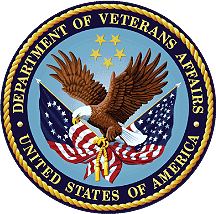 April 2017Version 1.3 Department of Veterans AffairsOffice of Information and Technology (OI&T)Revision HistoryArtifact RationalePer the Veteran-focused Integrated Process (VIP) Guide, the User’s Guide is required to be completed prior to Critical Decision Point #2 (CD2), with the expectation that it will be updated as needed. A User Guide is a technical communication document intended to give assistance to people using a particular system, such as VistA end users. It is usually written by a technical writer, although it can also be written by programmers, product or project managers, or other technical staff. Most user guides contain both a written guide and the associated images. In the case of computer applications, it is usual to include screenshots of the human-machine interfaces, and hardware manuals often include clear, simplified diagrams. The language used is matched to the intended audience, with jargon kept to a minimum or explained thoroughly. The User Guide is a mandatory, build-level document, and should be updated to reflect the contents of the most recently deployed build. The sections documented herein are required if applicable to your product.Table of ContentsTable of FiguresFigure 1:  JLV Components and Tiers	5Figure 2:  Scheduled Downtime and Non-Scheduled Outage Workflows	6Figure 3:  Single Sign-On Page for VA Users	7Figure 4:  System Status on the JLV Login Page	9Figure 5:  Edit Profile Link (JLV Login Page)	10Figure 6:  Include Community Data Option (JLV Login Page)	11Figure 7:  JLV Tools on the Portal Pages	12Figure 8:  More JLV Functionality	12Figure 9:  System Status Details	13Figure 10:  JLV Log Out Icon	13Figure 11: References Widget	14Figure 12:  Unavailable Interface Message Banner	15Figure 13:  Patient Flags Indicator	16Figure 14:  Patient Flags and Postings Window	16Figure 15:  Default UI Theme	17Figure 16:  Green UI Theme	18Figure 17:  Blue UI Theme	18Figure 18:  Gray UI Theme	19Figure 19:  Accessible UI Theme	19Figure 20:  Navigation Using Elements with Keyboard Focus	22Figure 21:  IPO3 Tab with Keyboard Focus	22Figure 22:  Close Button with Keyboard Focus	23Figure 23:  Add New Tab	23Figure 24:  Widgets on the Patient Portal	24Figure 25:  Widget Tray on the Patient Portal	25Figure 26:  Minimized Widgets with Date Range Filter Applied	26Figure 27:  Widget Navigation Tools	29Figure 28:  Quick Date Range Filter Options	30Figure 29:  Start and End Date Display Filter	31Figure 30:  Context Indicator on the JLV Portal Pages	32Figure 31:  CCOW Error Message	32Figure 32:  CCOW Warning Message	33Figure 33:  Context Synchronization Failure	33Figure 34: Suspending Context	34Figure 35:  VA User Restricted Access Dialog	34Figure 36:  VBA User Audit Notification	35Figure 37:  Restricted Access Notification	35Figure 38:  DoD Sensitive Record and Audit Dialog	36Figure 39:  Report Builder Icon on the Portal Toolbar	37Figure 40:  Report Builder Window & Add Record to Report Option	38Figure 41:  Report Builder Tools	39Figure 42  Preview of Record in Report Builder Window	40Figure 43:  Camera Icon in the Image Column	41Figure 44:  Thumbnail and Link in Details View	42Figure 45:  Patient Search Using DoD ID	44Figure 46:  Patient Search Using Patient’s SSN	45Figure 47:  Advanced Patient Search Options	46Figure 48:  Patient Search Using Sponsor SSN	47Figure 49:  Family Members Dialog	48Figure 50:  Recently Viewed Patients List	49Figure 51:  Patient Demographics on the Patient Portal	50Figure 52:  Standardized Race Data in the Demographics Widget	50Figure 53:  Insurance Information	52Figure 54:  Allergies Widget	53Figure 55:  Allergies Widget, Minimized View	54Figure 56:  Allergy Details View	54Figure 57:  Terminology Normalization – Allergies Widget	55Figure 58:  Community Health Summaries and Documents – VA, Minimized View	56Figure 59:  Community Health Document	57Figure 60:  Documents Widget, Minimized View	58Figure 61:  Documents Widget, Expanded View	59Figure 62:  Details of a Document Record	59Figure 63:  Terminology Normalization – Documents Widget	61Figure 64:  MHS GENESIS Widget, Minimized View	62Figure 65:  CCDA Document Display	63Figure 66:  Outpatient Encounters Widget, Expanded View	64Figure 67:  Outpatient Encounters, Details View	65Figure 68:  Outpatient Encounters, Encounter Note Link	65Figure 69:  Outpatient Encounters Widget, Sensitive Record	66Figure 70:  Terminology Normalization – Outpatient Encounters	67Figure 71:  eHX Error Message	71Table of TablesTable 1:  Major Sections and Descriptions	1Table 2: Reference Documents	3Table 3:  ESD Contact Information	4Table 4:  JLV User Profiles	5Table 5:  Accessible Theme Keyboard Shortcuts	20Table 6:  Widget Toolbar Icons	26Table 7:  Navigation Icons and Actions	28Table 8:  Error Messages and Resolution Steps	68Table 9:  System Error Messages	70Table 10:  Community Health Summaries and Documents – VA Widget Error Message	71Table 11:  Acronyms and Abbreviations	72IntroductionJLV is a centrally hosted, java-based web application that is managed as a single code baseline, and deployed in separate Department of Defense (DoD) and Department of Veteran Affairs (VA) environments. JLV is a browser-based, graphical user interface (GUI) that provides an integrated, read-only view of Electronic Health Record (EHR) data from the DoD, VA, and Virtual Lifetime Electronic Record (VLER) eHealth Exchange (eHX) partners, within a single application.The JLV GUI retrieves and displays clinical data from a number of native data sources and systems. The data is then presented to the user in a simple to use, web-based interface, through widgets. Each widget corresponds to a clinical data domain. JLV eliminates the need for VA and DoD clinicians to access separate, disparate viewers. Born from a joint DoD-VA venture called JANUS, JLV was directed by the Secretary of Defense and Secretary of Veterans Affairs in early 2013 to further support interoperability between the two departments.JLV users can create and personalize tabs, drag and drop widgets onto tabs, sort data within a widget’s columns, set date filters, and expand a widget for a detailed view of patient information. Within each widget, a circular, blue icon indicates the data retrieved is from a VA source; a square orange icon indicates that the data retrieved is from a DoD source; and a hexagonal, purple icon indicates data that the data retrieved is from VA VLER partners.PurposeThe purpose of the User Guide is to familiarize VA users with the important features and navigational elements of the JLV GUI.Document OrientationOrganization of the ManualTable 1 briefly describes the major sections of the JLV User Guide.Table 1: Major Sections and DescriptionsIntended AudienceThis document is intended for the VA JLV users supporting the:Veterans Health Administration (VHA)Veterans Benefits Administration (VBA)Please refer to Section 2.3, User Access Levels, for more information regarding user types and access.AssumptionsThis guide was written assuming that the intended audience has authorization to access JLV, possesses the appropriate VA credentials necessary to log in to JLV, and will utilize the functionality of JLV to support VHA and/or VBA workflows.CoordinationJLV is a read only view of EHR, coordinated with the DoD. Its purpose is to provide health care and benefits professionals an integrated view of participating government sources of Veteran and active duty military health information.JLV is a centralized enterprise application, and does not require deployments to any local facilities. Deployment of JLV occurs at the Austin Information Technology Center (AITC) and Philadelphia Information Technology Center (PITC), and requires no site preparation for deployment.Post-deployment hardware, software, and system support roles and responsibilities are defined in the JLV Production Operations Manual (POM), and the JLV System Design Document (SDD).DisclaimersSoftware DisclaimerThis software was developed at the VA by employees of the Federal Government in the course of their official duties. Pursuant to Title 17, Section 105 of the United States Code, this softwareis not subject to copyright protection, and is in the public domain. VA assumes no responsibility whatsoever for its use by other parties, and makes no guarantees, expressed or implied, about its quality, reliability, or any other characteristic. We would appreciate acknowledgement if the software is used. This software can be redistributed and/or modified freely, if any derivative works bear some notice that they are derived from it, and any modified versions bear some notice that they have been modified.Documentation DisclaimerThe appearance of external hyperlink references in this manual does not constitute endorsement by the VA of the linked website(s), or the information, products, or services contained therein. The VA does not exercise any editorial control over the information you may find at these locations. All links are provided with the intent of meeting the mission of VA web sites.Documentation ConventionsThis document is designed for both online and hardcopy consumption.Cross References are indicated by blue, underlined text, and provide a hyperlink to figures, tables, and other sections within this guideThe conventions used in this document for emphasis are bold and italicized textThe information symbol  is used to inform the reader of additional, general information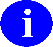 References and ResourcesThe documents used as references to prepare this User Guide are listed in Table 2. Once approved, all documents referenced throughout this User Guide are available on the Technical Services Project Repository (TSPR)1.Table 2:  Reference DocumentsEnterprise Service Desk and Organizational ContactsPrior to contacting the Enterprise Service Desk (ESD) for support (Table 3), please refer to Section 3, Getting Started, for detailed information about how to access JLV, and to Section 5, Troubleshooting, for suggested resolution steps and troubleshooting information.1 NOTE: Access to TSPR is restricted, and must be requested.If you are an authorized user, are having trouble logging in to JLV, or are experiencing other application issues, please use contact the ESD via the telephone number unique to your agency for assistance.NOTE: Unregistered users should contact support to request access to JLV.Table 3: ESD Contact Information REDACTED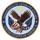 System SummaryJLV is a patient-centric presentation system that pulls information from disparate health care systems in real time, for viewing in a web browser. The web application provides the ability to view specific clinical data within patients’ longitudinal health records, stored in EHR systems available to the VA and the DoD.JLV is optimized for use with the VA standard browser, Internet Explorer (IE), currently versionIt is required that JLV is accessed through IE versions 9 and above. Other web browsers may function, but are not certified for support. It is also recommended that the Adobe Reader should be installed on the user’s system.The major JLV GUI functions include:Access to patient dataUse of widgetsContext managementUser-restricted access (Break the Glass)Use of the Report Builder featureOption to use the accessible interfacePatient Portal data domainsSystem ConfigurationJLV is a read only web application with no clinical data input or output to other EHR applications within VA or DoD.Refer to the JLV 2.5.2 Deployment, Installation, Backout, and Rollback Guide (DIBR) for a complete overview of JLV components, and the production environments in which the components reside. Once approved, all referenced documentation for JLV 2.5.2 will be available on the TSPR.Data FlowsFigure 1 depicts the data flows in the JLV system. All patient data flows are read only from their corresponding sources.Figure 1: JLV Components and Tiers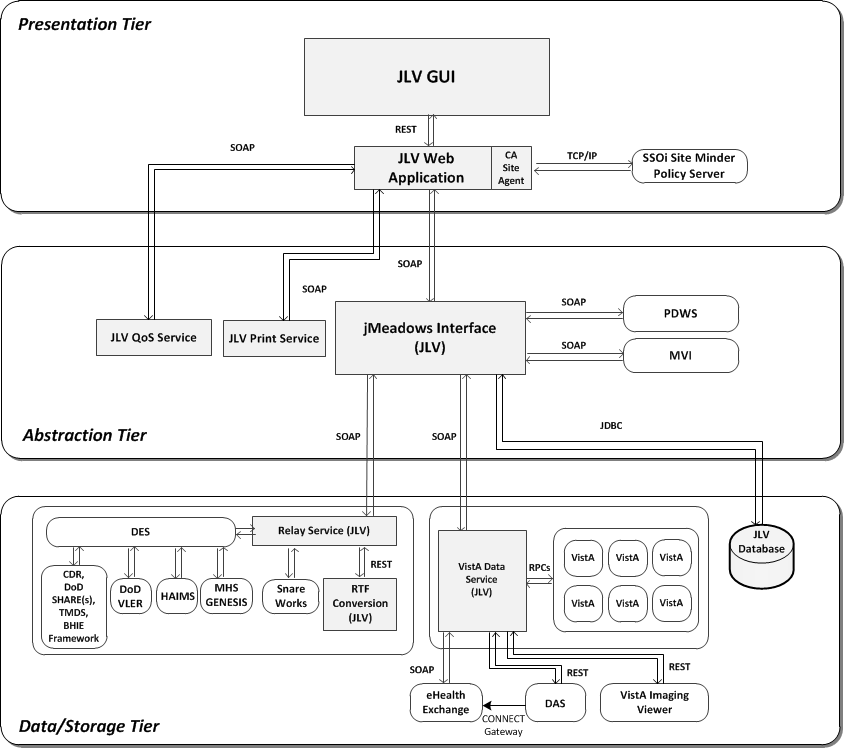 User Access LevelsTable 4 describes the authorized JLV users and their responsibilities.Table 4:  JLV User ProfilesPlease refer to Section 3.1, Logging On, for a description of the VA users and their access to JLV data. Also, refer to Section 4.3.8, User Restricted Access to Patient Data, for a description of VHA and VBA user access levels to DoD-only patient data and/or DoD sensitive patient data.Continuity of OperationsThe operation of JLV components hosted in VA environments is administered as a service by the VA AITC and PITC data centers. These organizations maintain Continuity of Operations (COOP) team linkage and documentation.Refer to the JLV 2.5.2 POM for specific information about possible service interruptions, system errors, support operations, and scheduled maintenance.Figure 2 depicts the workflows for scheduled downtime and non-scheduled outages.Figure 2: Scheduled Downtime and Non-Scheduled Outage Workflows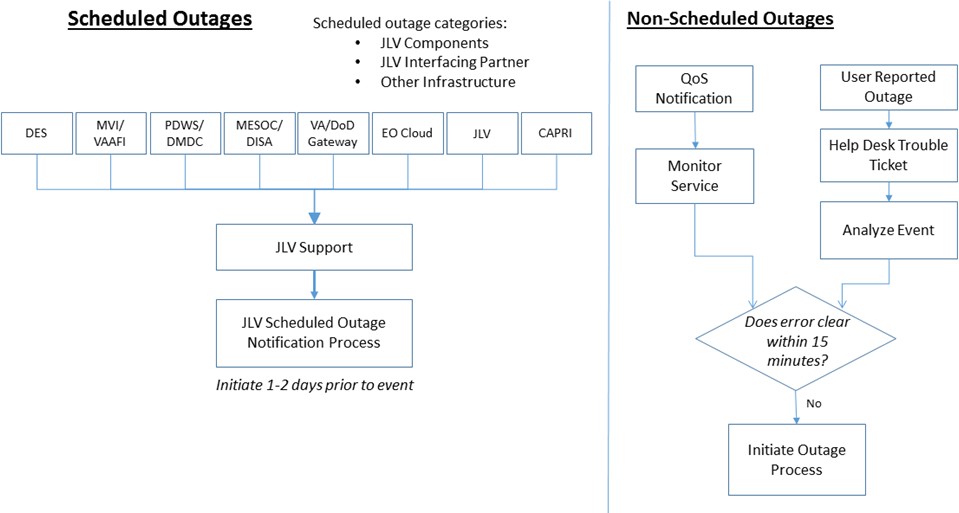 Getting StartedThe subsections below provide information for logging in to JLV, setting options via the JLV Login page, and the display of system status messages.Logging OnAuthorized, registered users within the VA and DoD are provided access information to log in to JLV. VHA users who have access to the Computerized Patient Record System (CPRS) are automatically authorized to use JLV. VBA users must contact the ESD for access.Refer to Section 5, Troubleshooting, for more tips on logging in to JLV.Users who are not authorized to access JLV will see an Access denied message. If you believe you have received the message in error, please contact the VA ESDDuring future log in attempts, the last successful and unsuccessful log in attempts are displayed in the lower left corner of the JLV log in page, along with the date, local time, and the Internet Protocol (IP) address from which access was made, or attempted access failed.VHA User Log InThe log in steps detailed below apply to VHA users accessing JLV through a Uniform Resource Locator (URL).To log in to JLV:Enter the VHA's URL for the JLV web application into the address bar of your Internet browser. (REDACTED)All VA users will be redirected to the VA Single Sign-On page (Figure 3). VA users must sign in to, and be authenticated by, the Single Sign-On system in order to access JLV.Users with a Personal Identity Verification (PIV) exemption may select any of the alternate authentication options available through the VA Single Sign-On log in page for access to JLV. PIV exemptions, if required, can be obtained from the ESD.Figure 3: Single Sign-On Page for VA Users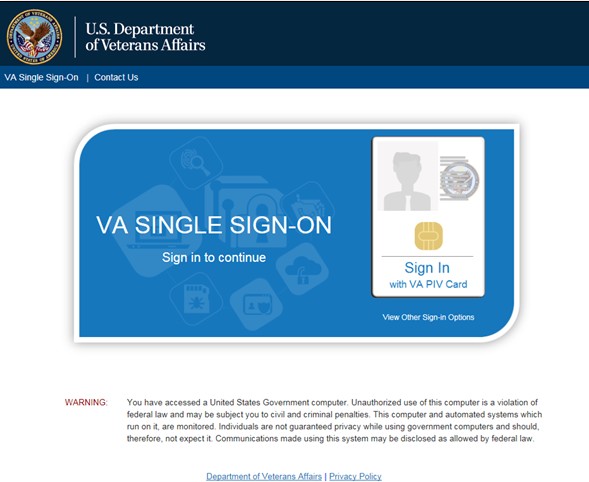 Once authenticated by the Single Sign-On system, you are redirected to JLVRead the important user consent information regarding access to a Government information system, and click I AcceptIf desired, check the Accessibility Mode option in the top right corner, above the JLV log in page fields. If selected, JLV opens and displays the application in the Accessible UI theme. See Section 4.2.2, Working with the Accessible Theme, for detailed informationEnter your VA log in credentials:Enter your CPRS Veterans Health Information Systems and Technology Architecture (VistA) Access CodeEnter your CPRS (VistA) Verify CodeSelect VA from the Agency fieldFrom the Site field, Select your VA Medical Center or regional Health Care System from the Site fieldClick LoginVBA User Log InThe following instructions apply to VBA users accessing JLV through a URL only. To log in to JLV:Enter the VBA's URL for the JLV web application into the address bar of your Internet browser. (REDACTED)All VA users will be redirected to the VA Single Sign-On page (Figure 3). VA users must sign in to, and be authenticated by, the Single Sign-On system in order to access JLVUsers may select any of the authentication options available through the VA Single Sign-On log in page for access to JLV.Once authenticated by the Single Sign-On system, you are redirected to JLVRead the important user consent information regarding access to a Government information system and click I AcceptIf desired, check the Accessibility Mode option in the top right corner, above the JLV log in page fields. If selected, JLV opens and displays the application in the Accessible UI theme. See Section 4.2.2, Working with the Accessible Theme, for detailed informationEnter your log in credentials:Enter your Compensation and Pension Record Interchange (CAPRI) Access CodeEnter your CAPRI Verify CodeClick LoginLog In Page MessagesSystem Status MessagesSystem status updates are received from JLV’s Quality of Service (QoS) Monitor, also called the Health Monitor. QoS monitors the status of services that JLV uses to connect to DoD and VA data sources, which include: Master Veteran Index (MVI), Patient Discovery Web Service (PDWS), Relay Service, VistA Data Service (VDS), and jMeadows Data Service.JLV displays the system status on the Log in page, below the user credential fields (Figure 4), and at the top of the Portal Pages (Figure 9).Figure 4: System Status on the JLV Login Page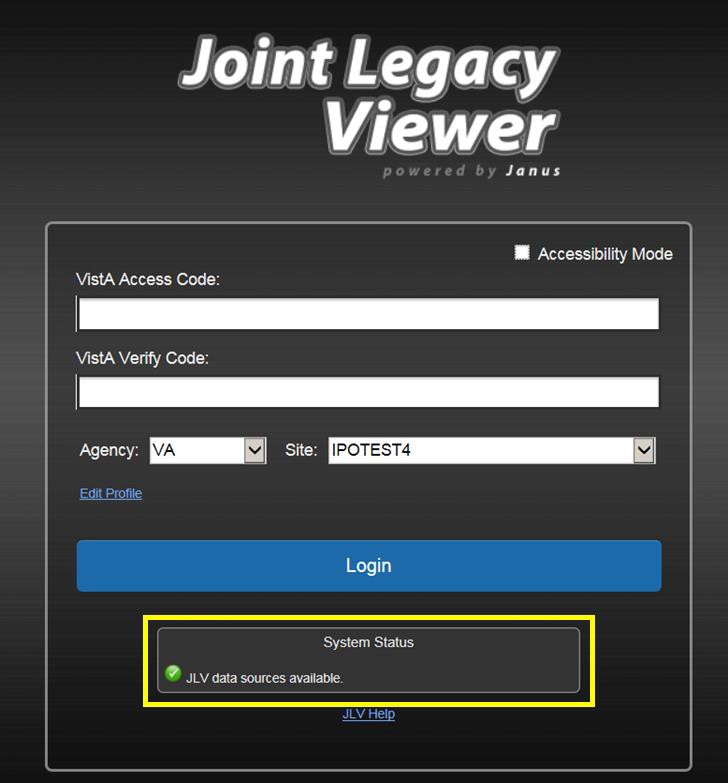 When all monitored systems and services are online and connected, a green icon  appears next to the status message JLV data sources are available.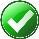 When one or more monitored systems or services are offline or unavailable, a yellow warning icon  appears next to the status message JLV is having problems. Notification of unavailable systems persisting longer than ten (10) minutes should be reported to the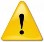 VA Enterprise Service Desk (Section 1.3, Enterprise Service Desk and Organizational Contacts).When the jMeadows Data Service is unavailable, a red icon  appears next to the message, JLV is having problems. jMeadows Data Service is unavailable. JLV may not function properly. Users may not be able to log in to JLV, or view patient data, until the jMeadows connection is restored.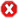 Configuration OptionsOne method of setting configuration options is by using the Edit Profile link (Figure 5) to access the user profile fields through the JLV Login page.The subsections below detail the processes for enabling/disabling the option to Include Community Data, and setting the UI theme via the Edit Profile link.Options selected here are saved to the user profile by clicking Save and Login, and remain set for all subsequent JLV sessions, until changed by the user.Figure 5: Edit Profile Link (JLV Login Page)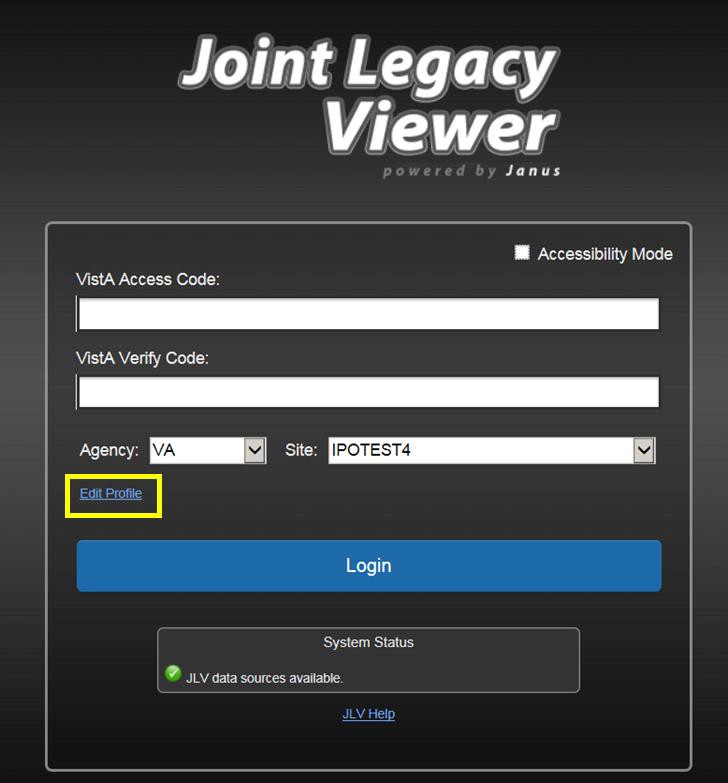 User Interface ThemeSelecting a UI theme sets the font color and foreground/background colors of the JLV GUI, including the widgets, toolbars, and dialog boxes. Theme color selections are Default, Green, Blue, Gray, and Accessible. The UI theme choices appear above the community data option, as seen in Figure 6.The Accessible theme provides larger fonts, enhanced tab and keystroke functionality, and screen reader compatibility, compliant with Federal accessibility requirements and Section 508 standards. Refer to Section 4.2.2, Working with the Accessible Theme, for more information.Community Data DisplayChecking (enabling) the Include Community Data option tells JLV to query for, receive, and integrate patient data from external VA VLER community partner data sources. The community data setting is in the bottom half of the Edit Profile dialog, seen in Figure 6.VBA users do not have access to community data, and will not see the Include Community Data feature.Figure 6: Include Community Data Option (JLV Login Page)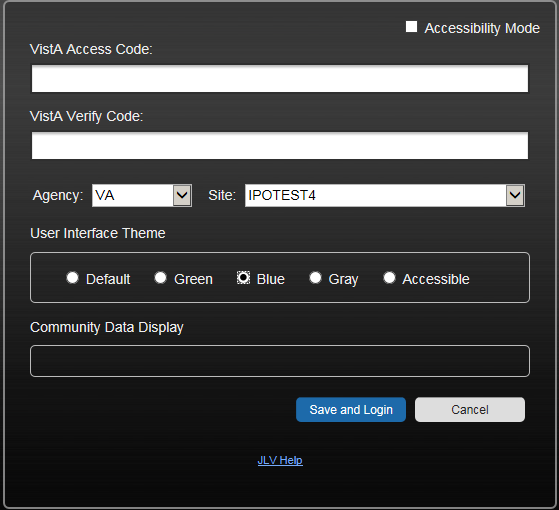 System MenuAfter a successful log in your user name is shown in the upper right corner of the application, and the JLV portal pages are displayed. The JLV portal pages are:The Patient Portal 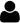 The Provider Portal .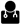 Each portal page has a toolbar (highlighted in Figure 7) that enables quick access to the following features:Configuration Options:  Click the cog wheel icon  in the top right corner of either portal page to set user preferences, including the UI theme. Refer to Section 4.2, Customizing JLV.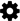 Report Builder: Click the Report Builder icon  in the top right corner of either portal page to create custom reports. Refer to Section 4.3.9, Using Report Builder.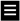 Access Online Help:  Click the Help icon  in the top right corner of either portal page to open online help.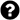 Log Out of JLV: Click the Log Out icon  to log out and close the current JLV session. Refer to Section 3.4, Exit the System.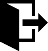 Figure 7: JLV Tools on the Portal Pages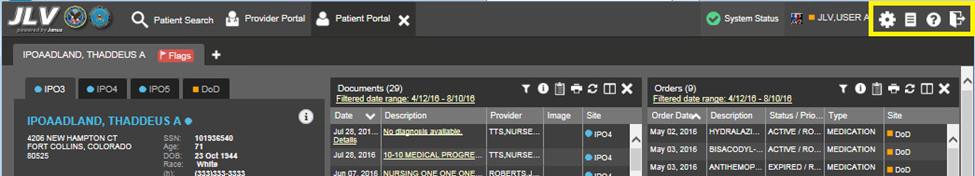 The following functions can also be performed from the portal pages (highlighted in Figure 8):Perform a Patient Search 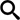 Switch between the Patient Portal  and the Provider Portal View the system status       (Hover over System Status)View Context Management status   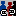 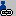 Open the widget tray Open Widget Tray ^ (bottom of the portal pages)Figure 8:  More JLV Functionality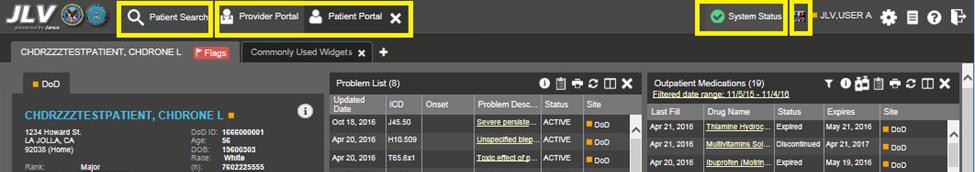 The system status is displayed to the left of the user name. Hovering over System Status will provide additional information, as seen in Figure 9.Figure 9:  System Status Details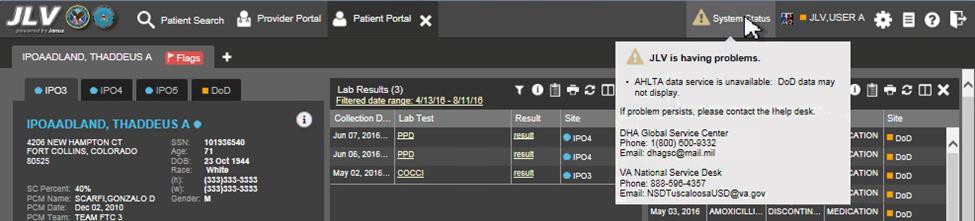 Changing User Identification (ID) and PasswordNo functionality is available for changing a user ID and password in JLV.For information about log in errors, access code errors, or verify code errors, see Section 5, Troubleshooting.Exit SystemTo end the current session and exit JLV, click the Log Out icon  (highlighted in Figure 10) at any time.Figure 10:  JLV Log Out Icon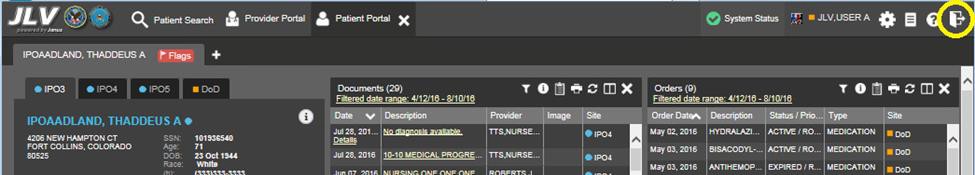 A JLV session will end automatically after five minutes of inactivity. Automatic termination of a session does not clear the last screen in use and display the Login page, but connectivity to, and the functionality of, JLV is terminated. To re-open a JLV session, log in to JLV again.Caveats and ExceptionsJLV audits user access to restricted patient records when VHA or VBA users view DoD-only patients. JLV also blocks access to designated patient records by particular users. See Section 4.3.8, User-Restricted Access to Patient Data, for detailed information.Using the SoftwareDefault JLV LayoutNew JLV users will see a pre-configured, default widget layout on the Patient Portal  when JLV opens. The default layout includes the Allergies, Problem List, Documents, Outpatient Medications, and Lab Results widgets.In this release, only the References widget is available to JLV users on the Provider Portal .References WidgetThe References is shown by default on the Provider Portal . The References widget displays hyperlinked references for providers to online clinical medicine resources. Click a reference link to access the associated website. To add a new reference link, click Add.Delete a reference by right-clicking the link and selecting Delete URL. Users will not be able to delete references included in the default widget configuration.Figure 11:  References Widget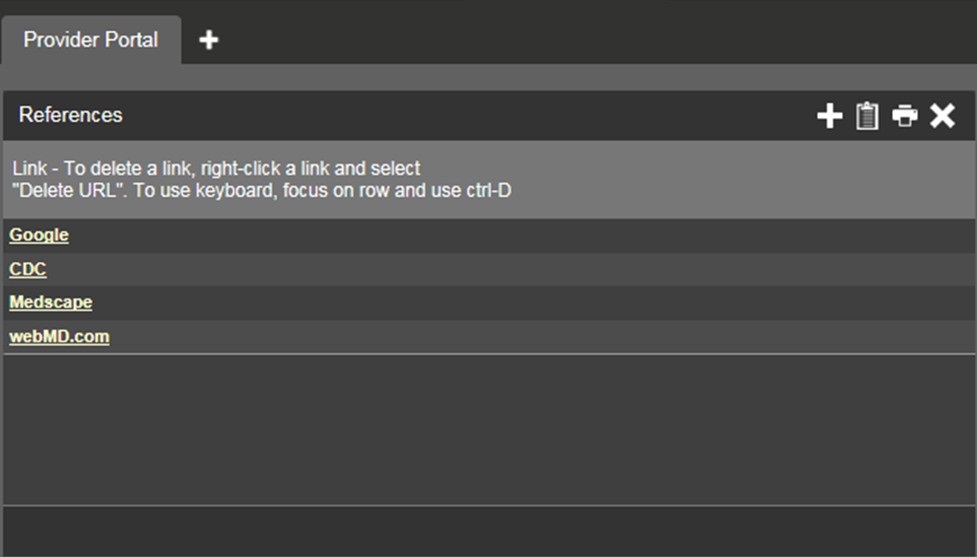 Patient Portal Data DisplaysThe Patient Portal displays a selected patient's clinical records and other patient-centric information.Users can configure the layout of widgets on the Patient Portal and create multiple widget tabs, as described in Section 4.2, Customizing JLV, and in Section 4.3.1, Opening and Closing Widgets. Customizations are saved to the User Profile as set, and remain until manually changed.Interface StatusInterface status updates are available for each clinical domain (widget) except Clinical Reminders, and can be accessed through a widget's toolbar. An icon on the toolbar provides a status indicator for DoD, VA, and community partner data sources. There are two status conditions:	all sources are connected (available), or  one or more sources are not connected (unavailable). Clicking either icon opens the interface status for DoD, VA, and community partner sources in a standalone window. For the status of DoD sources, the entries are derived from responses received from Data Exchange Services (DES). Interface status notifications accessed from the widget show connection status at the domain level.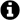 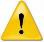 Figure 12 shows the status message banner displayed in a widget. The banner can be closed by clicking the X to the right of the status message. This action hides the banner during the current JLV session until the widget is closed. Re-opening the widget at a later time will restore the banner display if the problem persists.Figure 12: Unavailable Interface Message Banner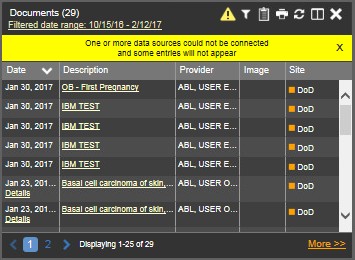 Patient Flags and AlertsIf the patient has one or more clinical warnings, alerts, or flags in their record from VA and DoD sites, a Flag icon will display next to the Patient Name tab, above the Demographics widget, on the Patient Portal (Figure 13).Figure 13:  Patient Flags Indicator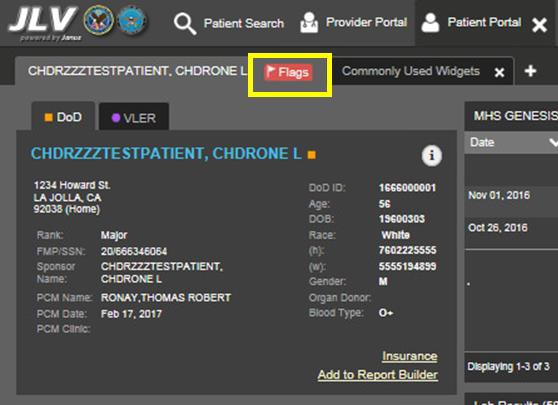 Click Flags to open the Patient Flags and Postings window (Figure 14). The window displays a list of alerts and flags within the patient’s record. If the patient’s record does not contain any clinical warnings, the button is not displayed.Figure 14: Patient Flags and Postings Window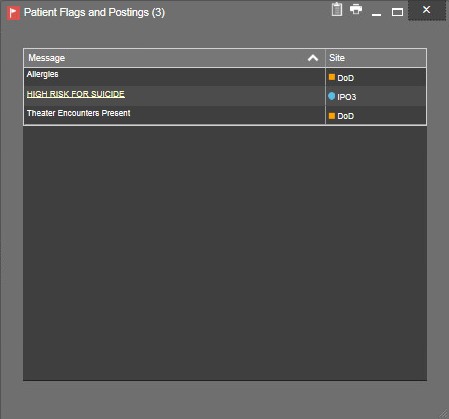 Customizing JLVConfiguration options can be set at the log in page level, using the Edit Profile link (see Section 3.1.4, Configuration Options), or within the JLV application. To access the user configuration settings within JLV, click the cog wheel  icon.Setting the UI ThemeThe UI theme preference is a part of the user profile. Choosing a UI theme sets the font, foreground, and background colors of the widgets, toolbars, and dialog boxes. Once selected, the UI theme is stored in the user profile, and remains set until changed.The available UI themes can be seen in the figures below.Figure 15:  Default UI Theme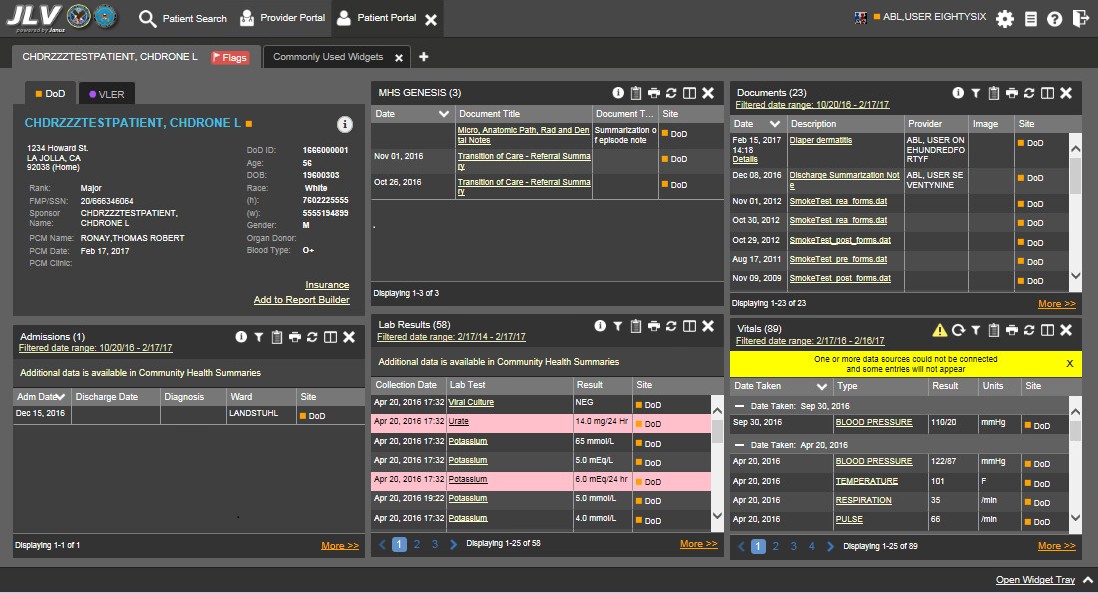 Figure 16:  Green UI Theme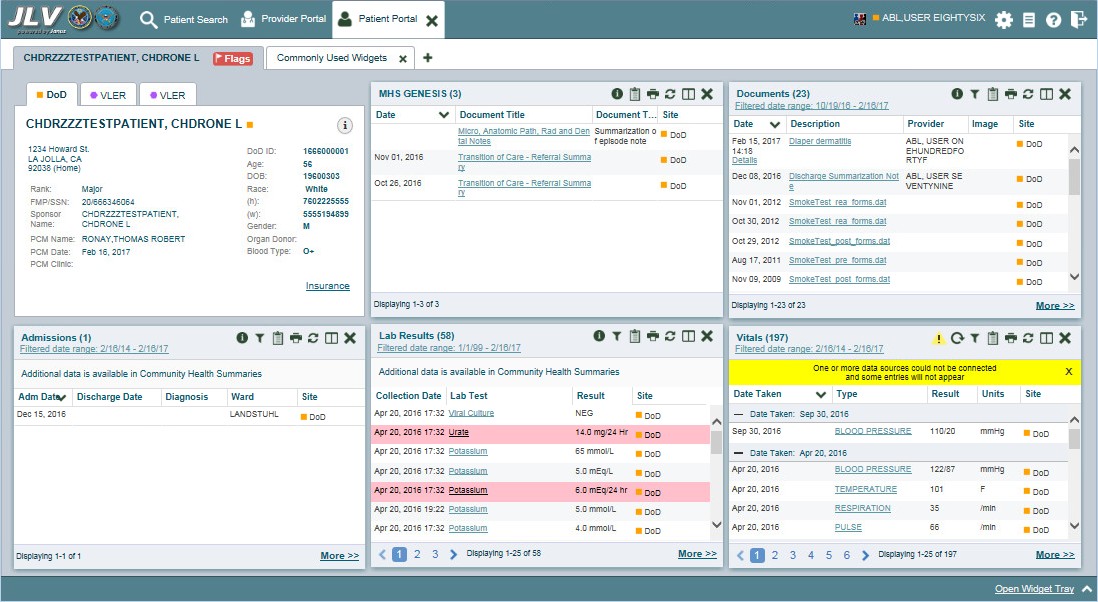 Figure 17:  Blue UI Theme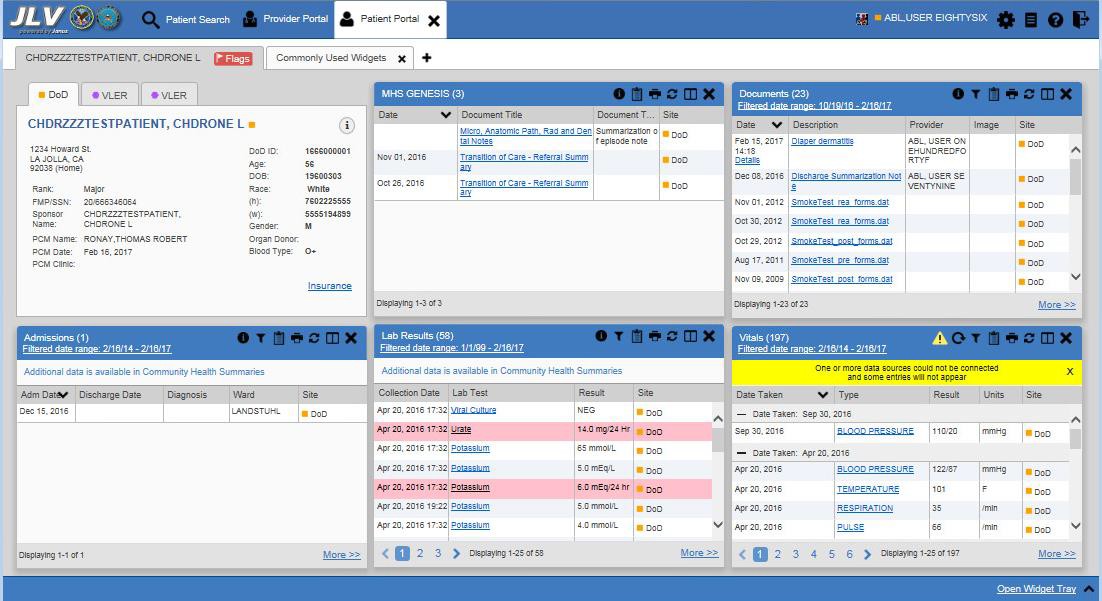 Figure 18:  Gray UI Theme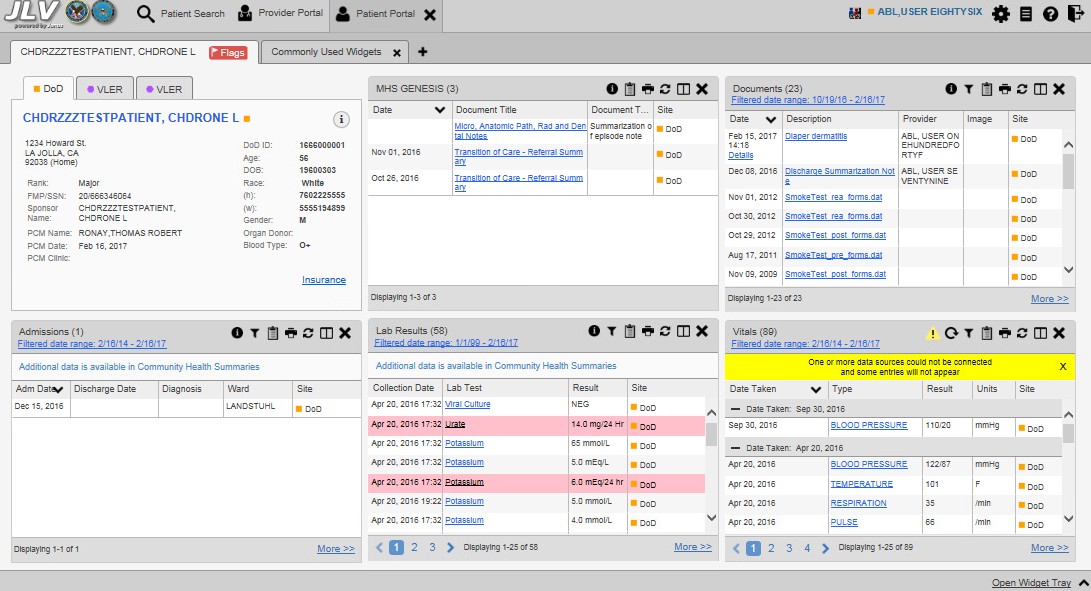 Figure 19:  Accessible UI Theme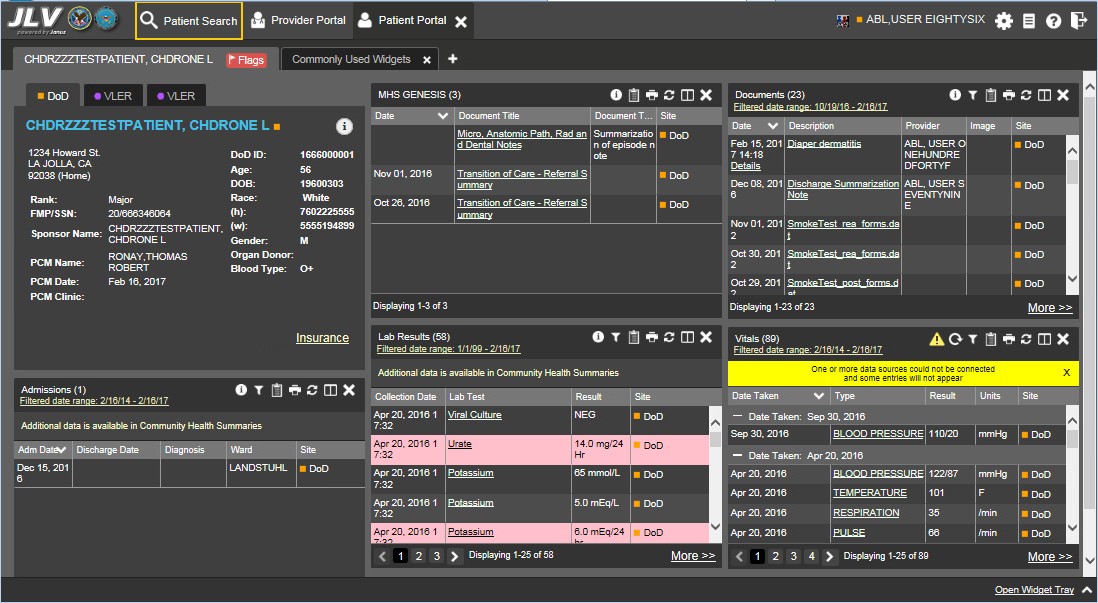 Working with the Accessible ThemeUsers who need to utilize the accessibility features of JLV can select the Accessible UI theme from the log in page, or within JLV.The Accessible theme includes larger fonts, enhanced tab and keystroke functionality, and screen reader compatibility for users needing accommodation to support Federal accessibility requirements and Section 508 compliance. The Accessible theme is available for users who have adaptive technologies installed on their computers.To set the Accessible theme after logging in:Click the cog wheel  icon in the upper right corner of the JLV portal pages (Figure 7)The User Configuration dialog box opensSelect Accessible and click SaveAfter clicking Save, click Yes to reload the application and to apply the settings.Alternatively, click Cancel to exit the dialog box and restore the UI to the previous themeKeyboard Focus and Screen NavigationKeyboard focus is the highlighting of screen elements that enables interaction with and navigation of the web application through the keyboard and keystrokes. The GUI element that has keyboard focus is outlined. JLV uses a gold border or outline as a visual indicator of which element has current keyboard focus.Keyboard ShortcutsJLV uses Windows keyboard shortcuts (i.e., Tab, Shift + Tab, arrow keys, Enter, etc.) and other keystrokes to move the focus to, and activate, all menus and functions (Table 5).Pressing Enter, when an element that provides action is in keyboard focus, executes the associated action. For example, pressing Enter when the cog wheel  icon is in keyboard focus opens the User Configuration dialog box. Use the arrow keys or the Tab key to move between keyboard focus and navigate through the elements on the screen.Table 5: Accessible Theme Keyboard ShortcutsAccessible Theme Screen NavigationAn element with keyboard focus is the starting point for screen navigation. Pressing the Enterkey when a screen element or icon has keyboard focus mimics a mouse click.In Figure 20, the Documents widget has keyboard focus. Focus can be changed by pressing the Tab key. In this example, pressing the Tab key shifts the keyboard focus from the Documents widget to the Procedures widget (below the Documents widget in the figure). Pressing the Tab key again shifts the keyboard focus to the Radiology Reports widget, as in this sample configuration, there are no widgets below the Procedures widget.Figure 20: Navigation Using Elements with Keyboard Focus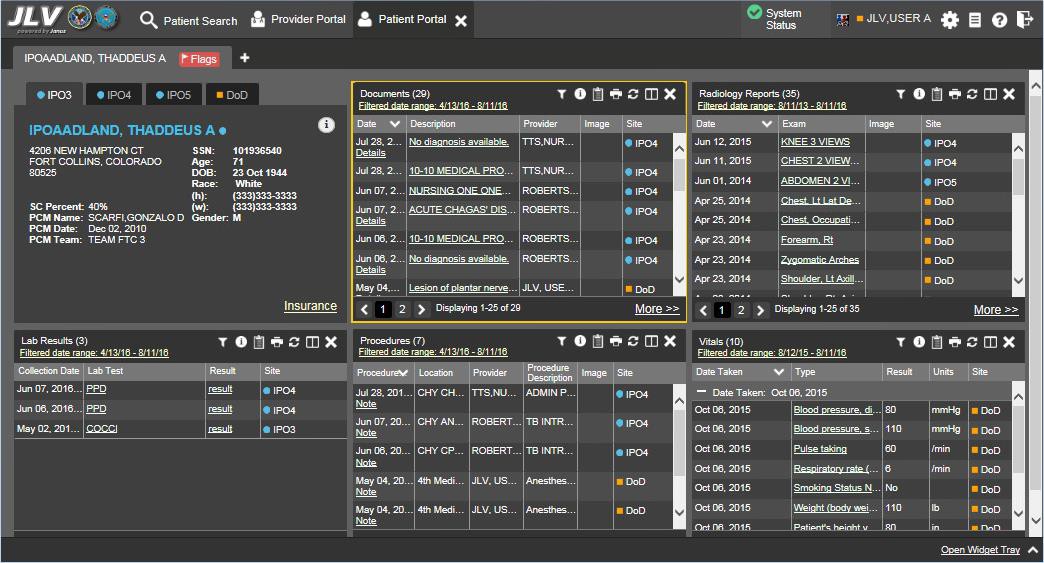 In Figure 21, the IPO3 tab of the Patient Demographics details window has keyboard focus. Move through the tabs (IPO4, IPO5, or DoD) by using the arrow keys, or by pressing Tab. Move to the patient name and press Enter to open the details view of patient demographics.When the patient’s name has keyboard focus, press the up and down arrow keys to scroll through the contents of the window.Figure 21: IPO3 Tab with Keyboard Focus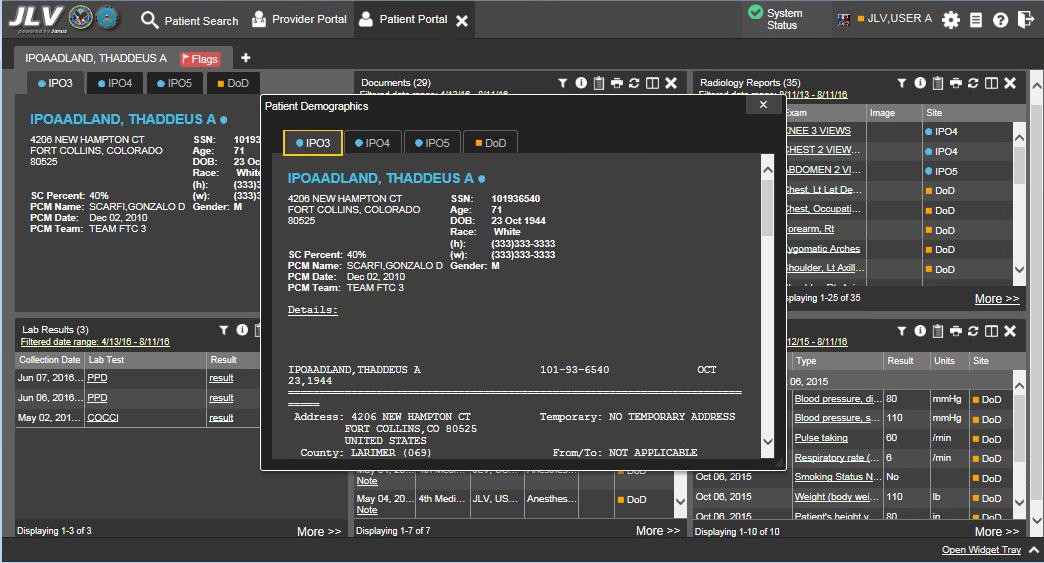 When keyboard focus is on the Close X button in a widget or window (Figure 22), press Enter to close that widget or window. After closing the window, keyboard focus returns to the last element that had keyboard focus prior to opening the window.Figure 22: Close Button with Keyboard Focus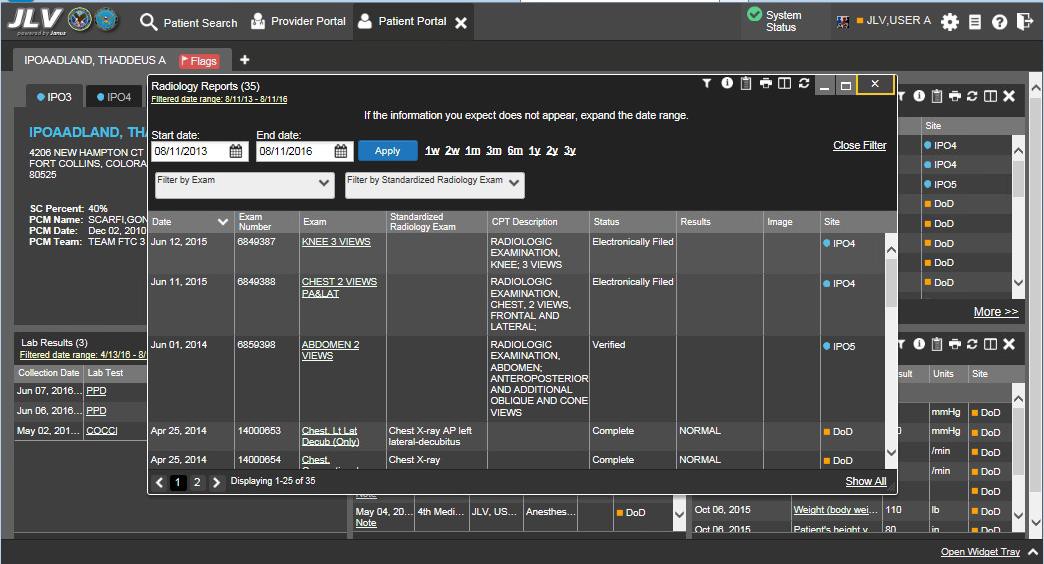 Creating Custom TabsFor ease of use and quick reference, use the Tabs feature to create custom widget configurations on the portal.To create a custom tab:Click the plus sign + next to the existing tabs in the upper left corner of the portal page (Figure 23). The Add Tab dialog opensType the name of the new tab in the Add Tab dialog and click OKFigure 23:  Add New Tab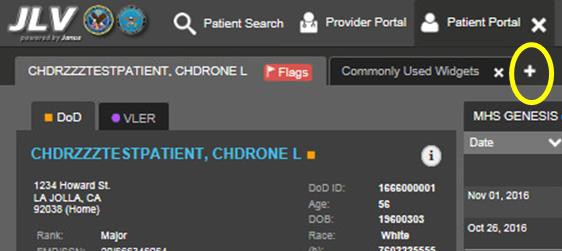 Use the Open Widget Tray link to display available widgetsClick and drag the desired widgets to the portal pageTo switch between portal tabs, click the name of the tab you want to displayWorking with WidgetsWidgets are elements on the JLV portal pages that display data specific to a clinical domain. By default, widgets are displayed in minimized view on the portal pages, but can be expanded to view additional details. The list of available widgets is provided in a horizontal tray at the bottom of the page (Figure 24).Figure 24: Widgets on the Patient Portal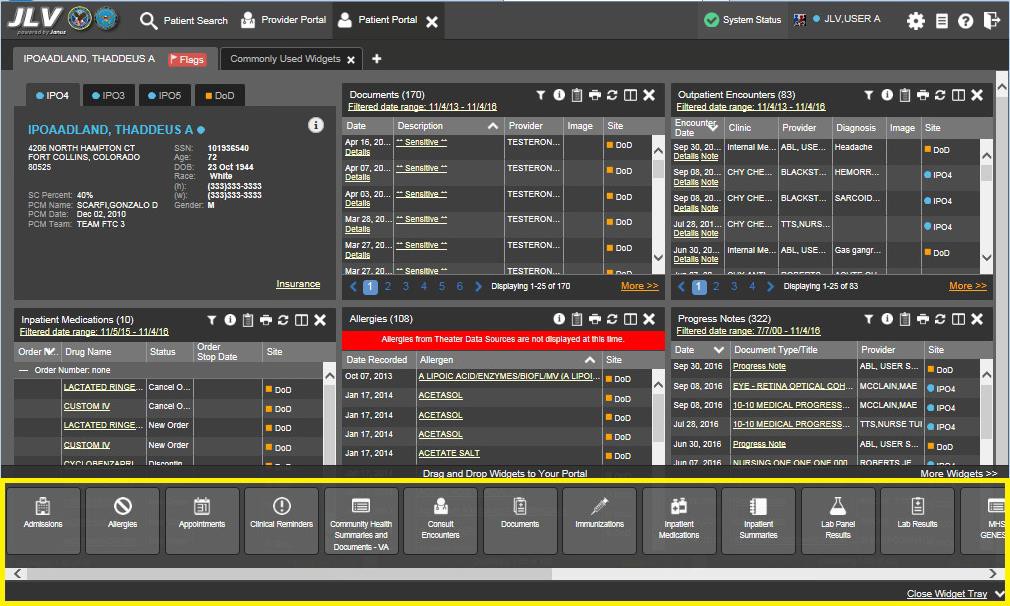 Opening and Closing WidgetsWidgets can be opened, closed, and rearranged on the portal pages. Available widgets are located in the widget tray, at the bottom of the portal pages (Figure 25).Figure 25: Widget Tray on the Patient Portal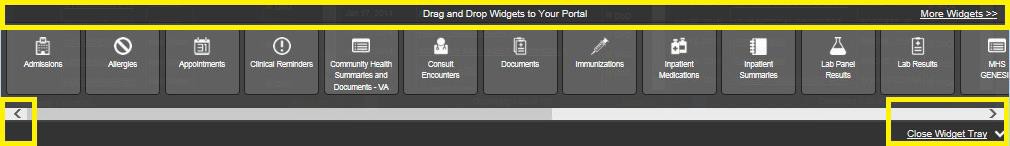 To place a widget on the Patient Portal:Open the widget tray by clicking the Open Widget Tray link, or clicking the Expand ^iconUse the scroll bar arrows < > to see all widget choices-OR-Click the More Widgets link to scroll through the list of widgetsDrag and drop the widget from the tray onto the portal pageThe widget is docked on the portal page, and opens in minimized viewClose the widget tray by clicking the Close Widget Tray linkWidgets can be removed by clicking the Close icon  in the top right corner, and re-arranged on the portal page, as desired, using drag and drop actions.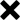 Minimized and Expanded ViewsEach widget can be displayed in either a minimized (default) or an expanded view. Minimized view displays a short list of the available patient data for a clinical domain, arranged in reverse chronological order. Expanded view provides a longer list of similarly arranged patient data.When the expanded view of a widget is launched, it opens in a new, separate window.Click the More >> link at the bottom of a widget to launch the expanded view, and see additional display and functionality options.The patient data displayed within a widget can be filtered by date range. If a date range filter is applied, the selected range is indicated in the widget header, below the title. Click the Configure Filter	icon, or the Filtered Date Range link on the widget toolbar to change the date range of the data displayed (Figure 26).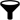 Figure 26: Minimized Widgets with Date Range Filter Applied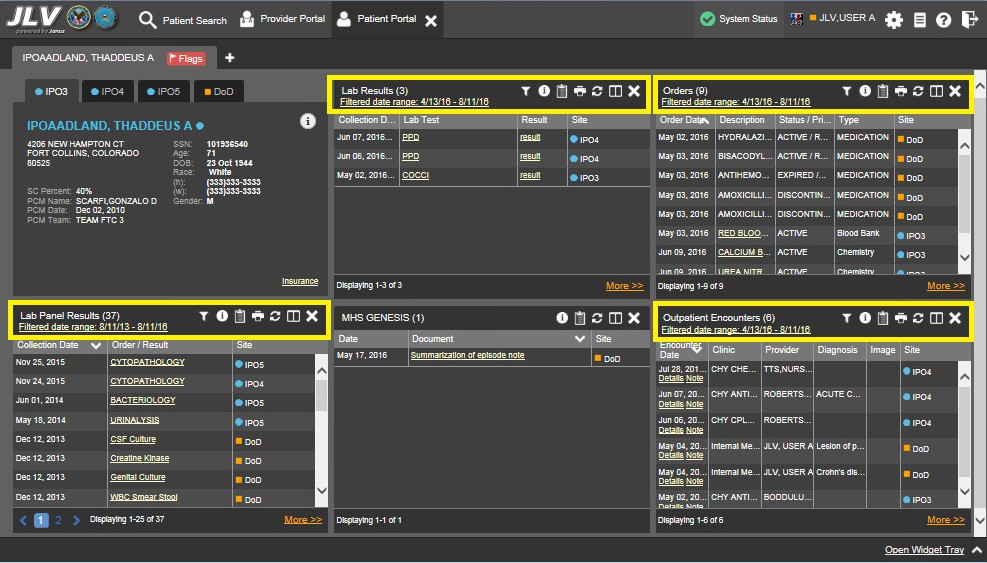 Widget ToolbarsToolbars are provided in the upper right corner of both the minimized and expanded views of each widget, and most dialog boxes. Toolbar icons vary by widget, open dialog box, and window. Table 6 describes the functionality of each toolbar icon.Table 6:  Widget Toolbar IconsRefreshing Data in a WidgetData displayed in a widget can be refreshed by clicking the Refresh  icon. This action will refresh the widget’s VA/DoD data display. When the option to Include Community Data is enabled, clicking the Refresh icon also triggers a refresh of the VA VLER-enabled widgets’ data.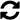 A widget will display the VLER Refresh icon  if the widget supports community partner data, and the Include Community Data option is enabled. Clicking the VLER Refresh icon triggers two refresh actions: JLV sends a new query to VLER sources for community partner data, then refreshes DoD and VA data in open widgets with data JLV has stored in a cache. Clicking VLER Refresh in one widget refreshes all other open, VLER-enabled widgets.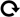 Widget Navigation and Display OptionsThere are tools and display options available within each widget. Their functionality allows the user to navigate through and change the display of data results available in the widget’s minimized and expanded views. A vertical scroll bar allows the user to scroll through, and view,the data. Options at the bottom of the widget allow for navigation through all records loaded for the widget’s clinical domain.The functionality for the navigation tools shown in the following sample widget is further explained in Table 7.Table 7: Navigation Icons and ActionsIn Figure 27, there are 55 total records available in the Lab Panel Results widget, grouped in the Show Paged view. Records 1 through 25 can be viewed by using the widget’s vertical scroll bar. Records 26 - 55 can be viewed by using the page navigation options in the lower left corner of the widget, to jump to subsequent pages. A widget open in expanded view contains a Show All link, which opens all records for a given widget in a scrollable window. Click Show Paged to return to the display of records grouped by pages.Figure 27: Widget Navigation Tools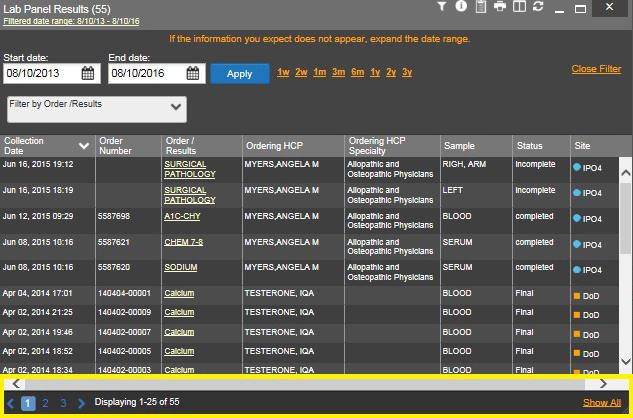 Date Range FiltersThere are two ways to filter the date range of data displayed in JLV; the Quick Date Range filter, and the Start and End Date filter. If the expected information does not appear in the widget display, use the date filter options to change the date range.Quick Date Range FilterUse the preset, Quick Date Range filter to set or limit the display of patient records within a particular widget. This option is available in multiple widgets on the Patient Portal.Clicking a date range will refresh the display to show only the records for the selected range. The options represent time counting back from the present day (for example, selecting 2y will display only records within the last two years). Examples of preset date ranges include 1w (last 7 days), 6m (last 6 months), and 3y (last 3 years).Figure 28 highlights the Quick Date Range filter options in the expanded view of the Orderswidget.Figure 28: Quick Date Range Filter Options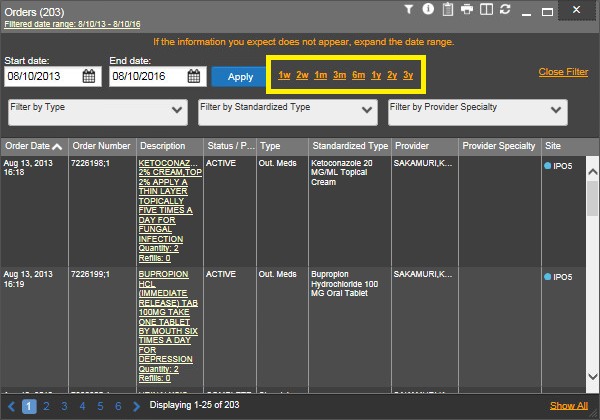 Start and End Date FilterUse the Start Date and End Date filter to display data for a specific time range. These start and end date fields are available at the top of multiple widgets in expanded view, or by clicking the Configure Filter  icon in minimized view.Figure 29 provides an example of the start and end date filter fields in the expanded view of theRadiology Reports widget.Figure 29: Start and End Date Display Filter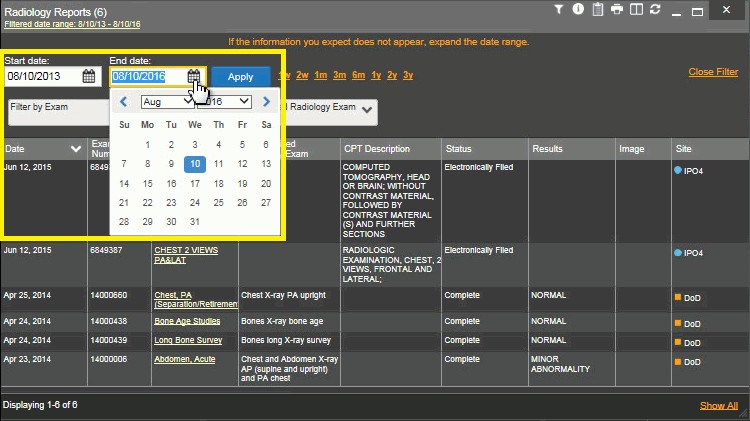 To set a custom date range:Click the Calendar icon  next to Start Date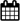 Choose a start date for the display filterClick the Calendar icon  next to End DateSelect the end date for the display filterWhen both a start and end date have been chosen, click ApplyThe widget refreshes and displays only the records that fall within the custom date range. The date range in use is displayed in the widget header.Context ManagementClinical Context Management (also referred to as CCOW) is a way for applications to synchronize the display of clinical context based on the Health Level 7 CCOW standard. If CCOW-compliant applications are sharing context and one of the applications changes the data display to a different patient, the other applications will switch to display that same patient.JLV is context management-enabled. When context is enabled, a patient change triggered in one context-enabled application (i.e., CPRS) will cause the same change in JLV. The same effect is shown vice versa; that is, when a patient is selected in JLV, it triggers a patient change in other context-enabled applications.Context management is enabled by default, and JLV will attempt to connect to the context vault upon a valid login. The context status appears in the top right corner of all JLV screens. When context is established, the Context On icon  is shown. When context is suspended, the Context Suspended icon  is shown.Figure 30 shows the context indicator location on a JLV portal page. In this example, context is suspended.Figure 30: Context Indicator on the JLV Portal Pages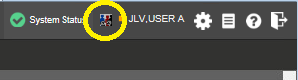 Unable to Communicate with VaultIf JLV is unable to initiate context management upon log in, the user will see the CCOW Error message in Figure 31. Click OK to continue. The Context Suspended icon  is displayed on the JLV portal pages.Figure 31:  CCOW Error Message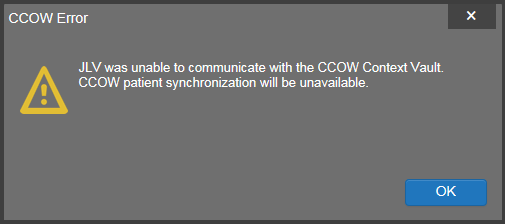 Establishing ContextWhen context is suspended, it can be re-established manually. To establish or re-establish context:Click the Context Suspended icon The CCOW warning message, Are you sure you want to rejoin patient link? appears (Figure 32)Click YesOnce context is established, the Context On icon  is displayed on the JLV portal pages.Figure 32: CCOW Warning Message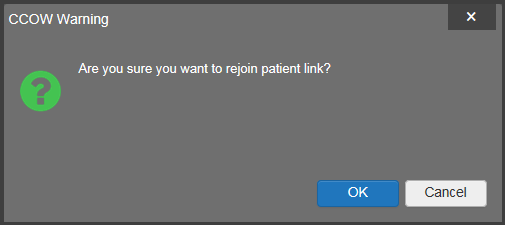 Context Synchronization FailureIn the event that JLV is unable to re-establish context, the user is presented with a CCOW Error message seen in Figure 33. This indicates context is suspended. Click OK to continue. The Context Suspended  icon is displayed on the JLV portal pages.Figure 33: Context Synchronization Failure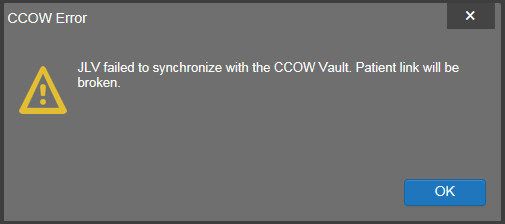 Suspending Context Context can be manually suspended. To manually suspend context:Click the Context On icon The CCOW warning message, Are you sure you want to break patient link? appears (Figure 34)Click Yes to continueOnce context is suspended, the Context Suspended icon  is displayed.Figure 34:  Suspending Context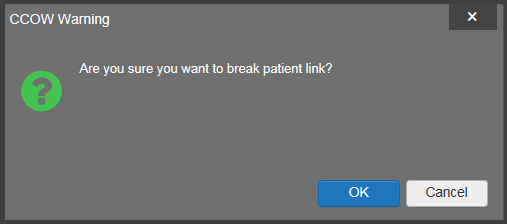 User-Restricted Access to Patient DataVHA Users Viewing DoD-only PatientsVHA users are permitted to view the records of DoD-only patients (i.e., there are no VA identifiers, or the patient is not registered in MVI), but the VA requires that these actions be audited. If an attempt is made to access DoD-only patient records, the VHA user is asked to specify the purpose for access. The purpose options presented to the user are: Emergent Care, Clinical Care, or Authorized Administrative Use (Figure 35).After selecting the purpose for access, and clicking Agree to be Audited & Access this Patient Record (Figure 35), the requested data is displayed, and an audit is performed. The access purpose, organization of the VA provider, date, user name, IP address, user’s Internal Entry Number (IEN), host system’s ID, and patient’s Electronic Data Interchange Personal Identifier (EDIPI) are audited.Figure 35: VA User Restricted Access Dialog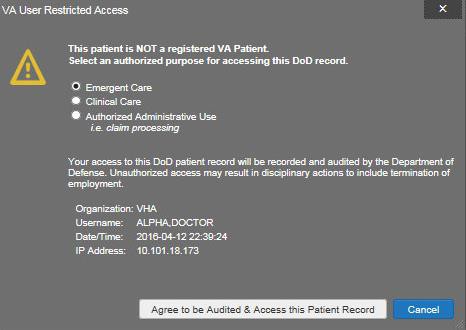 VBA Users Viewing DoD-only PatientsVBA users may see two different dialog boxes, depending on whether or not the patient is registered in MVI.Patient registered in MVI: VBA users are permitted to view the records of a patient who is registered in MVI, but the VA requires that these actions be audited. After performing a patient search and selecting a patient from the search results, a VBA user will see the audit notification (Figure 36) if the patient they selected is registered in MVI. After agreeing to the audit, the VBA user can access the patient’s record.Figure 36: VBA User Audit Notification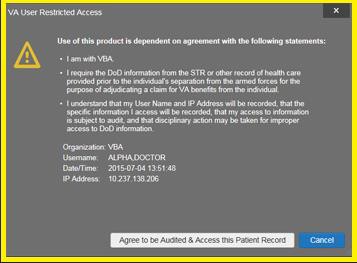 Patient not registered in MVI: VBA users are not permitted to access the records of a patient who is not registered in MVI. After performing a patient search and selecting a patient from the search results, a VBA user will see the restricted access notification (Figure 37) if the patient selected is not registered in MVI. Clicking Cancel returns the user to the previous screen.Figure 37: Restricted Access Notification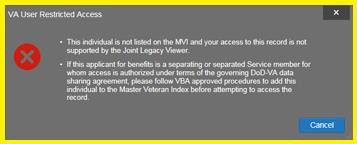 Access to DoD Sensitive RecordsAll JLV users are audited each time a sensitive DoD record is accessed. Auditing applies to sensitive outpatient encounters, progress notes, or labs results records. For each attempt to accesssensitive data, JLV records the user’s organization, user name, user Social Security Number (SSN)/EDIPI (for DoD users), user PIV (for VA users), user location, patient identifiers (patient last name, first name, middle initial (MI), SSN/EDIPI (DoD only), MVI (VA only), and date of birth (DOB)), data accessed, date and time, and reason for access. Information is sent to, and stored in, the JLV database for use by System Administrators to create audit reports.JLV notifies users before they are audited. The message is triggered when the user clicks a masked record that is marked ** Sensitive **. An example of a masked record displayed in a widget and the audit notification are depicted in Figure 38.After the user selects the purpose for viewing the record and agrees to be audited, the sensitive data is displayed in the Details view of the widget.Figure 38: DoD Sensitive Record and Audit Dialog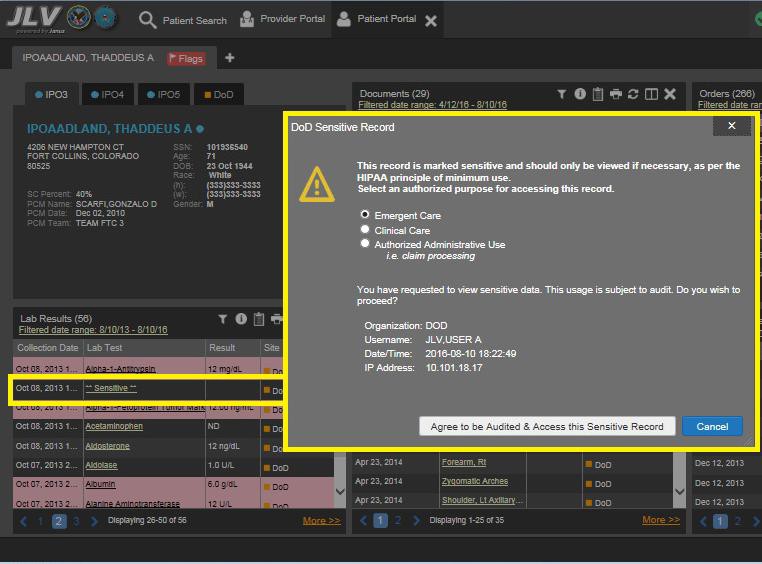 Using Report BuilderThe Report Builder feature provides the ability to build custom reports by selecting patient records, or combination of supported documents and record details. The information selected for the custom report is exported to a printable file in Portable Document Format (PDF).Creating ReportsReports can be built using patient records, and/or documents from the minimized or expanded view of a supported widget. The Report Builder feature can be accessed from the toolbar at the top right corner of the Patient Portal.To create a report:Click the Report Builder icon  (Figure 39). The Report Builder window opens on the Patient Portal (Figure 40)Figure 39: Report Builder Icon on the Portal Toolbar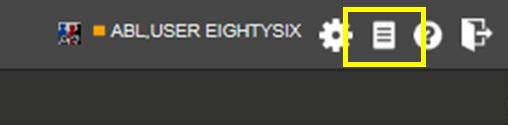 Select records to add to the report:Any record or demographics data within a widget can be added by right-clicking the entry in an open widget and selecting Add Record to Report (Figure 40)Click Add to Report within any Demographics tab to add demographics data. Demographics information will appear at the top of the report by defaultIf the desired record has a Details or Notes view, click the Add Record icon	on the toolbar of the open Details or Notes window to add the additional record information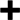 Some DoD notes cannot be added to Report Builder. If a note cannot be added, there will not be an option on a right-click to add the record to the reportFigure 40: Report Builder Window & Add Record to Report Option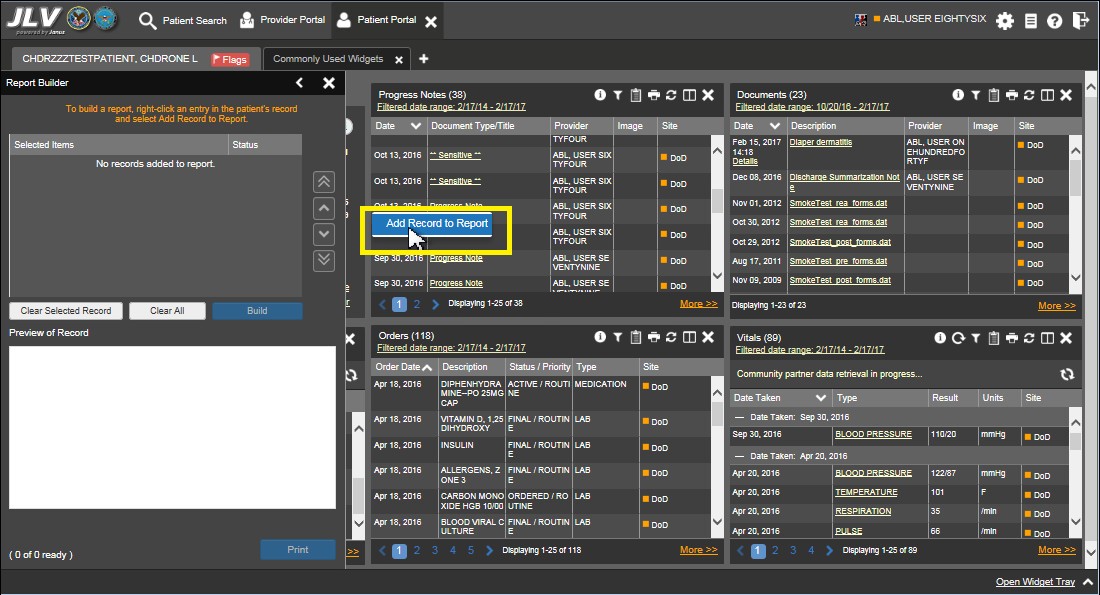 The selected records appear in the Report Builder windowUse the navigation arrows to the right of the listed records (Figure 41) to arrange the records in the desired order in the generated report. Records can be removed by clicking Clear Selected Record or Clear AllFigure 41:  Report Builder Tools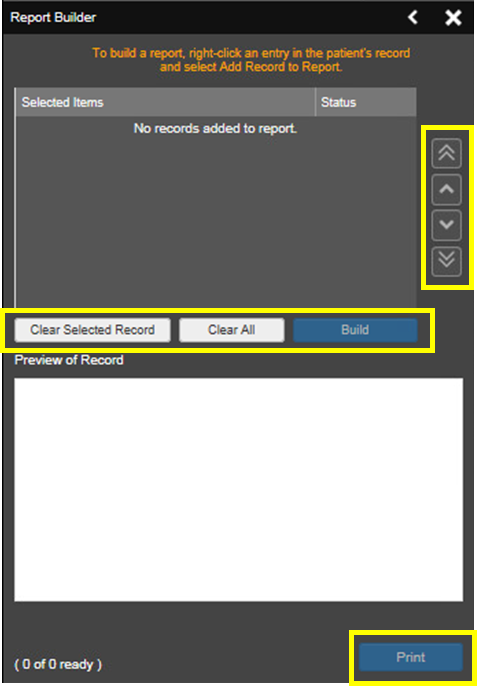 When a record is selected for the report, it appears in the Preview of Record are of theReport Builder window (Figure 42)Click Build to validate and prepare the records selected for the report printing. If a record can be added to the report with no errors, there will be a Ready notation next to it; if a record cannot be added to the report, there will be an Error notation next to the itClick Print to generate the report, built only with those records that have a Ready statusFigure 42 Preview of Record in Report Builder Window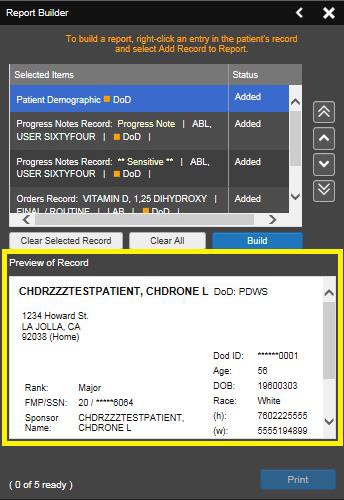 The generated report opens in a new tab within the browser window. Save the report to your local system, if desiredVistA Imaging ViewerJLV integrates access to the VistA Imaging Viewer (an external application), allowing VA users access to VA imaging artifacts for supported clinical domains (widgets), and DoD radiology exam images. Users can open an instance of the VistA Imaging Viewer through JLV. For more information regarding the VistA Imaging Viewer, please reference the information posted on the VistA Imaging SharePoint site.A camera icon  displayed in the Image column (Figure 43) of the Documents, Outpatient Encounters, Procedures, Progress Notes, and Radiology Reports widgets indicates that one or more images are associated with that record. Clicking the camera icon  within the JLV widget opens the VistA Imaging Viewer in a standalone window, and displays the associated image(s).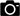 Figure 43: Camera Icon in the Image Column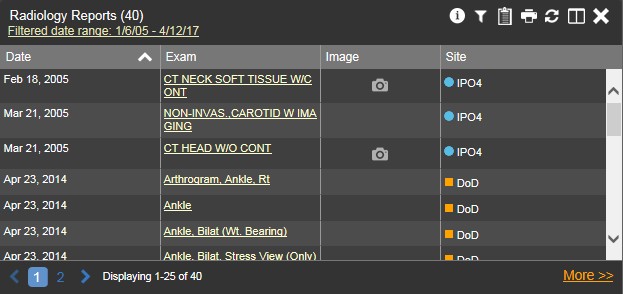 If a record has one or more images associated with it, the Details view of the widget includes a display of a thumbnail in the top right corner of the window (Figure 44). Below the thumbnail, a link that reads Click image to open viewer is also displayed. Clicking either the thumbnail or the link opens the VistA Imaging Viewer, and display the associated image(s).Figure 44: Thumbnail and Link in Details View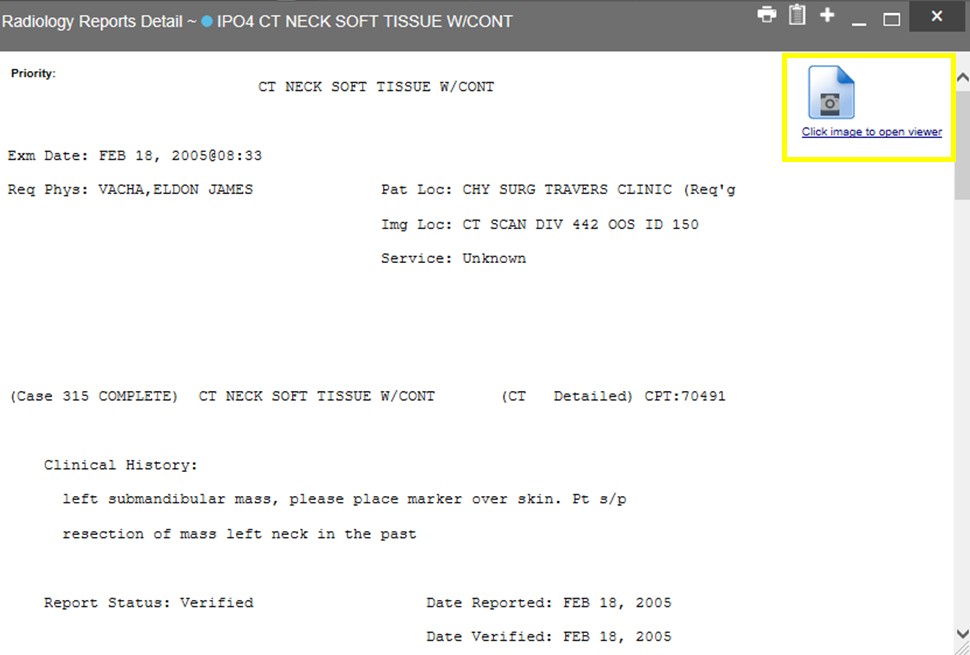 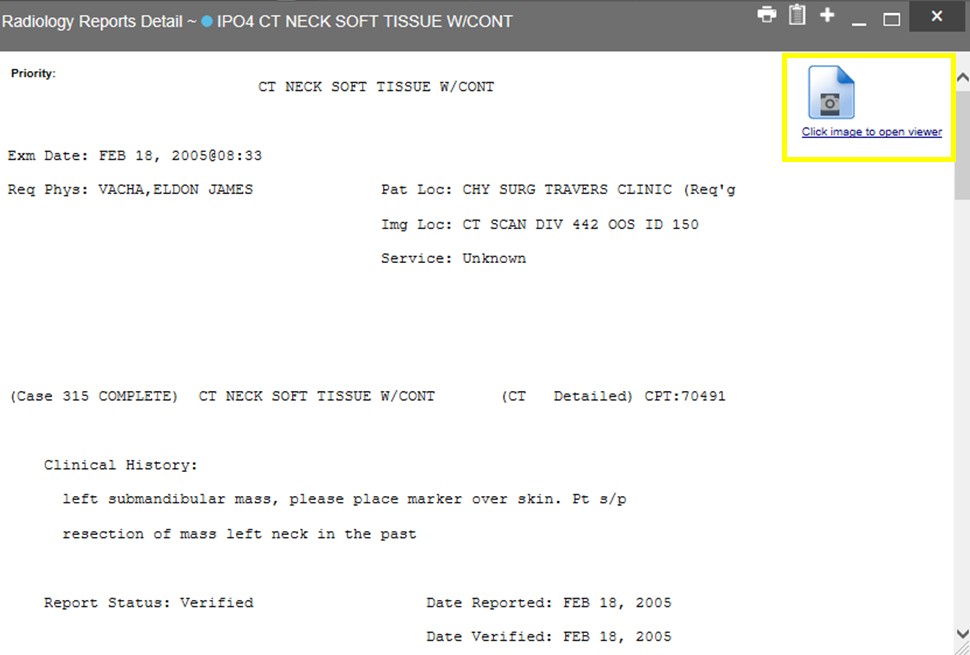 Patient SearchesThe core function of JLV is to display patient information on the Patient Portal . Use the Patient Search  feature to search for a patient using DoD ID, SSN, perform a family search, or use advanced search options.JLV determines which enterprise service to use for a patient search, based upon the search criteria:If the EDIPI or Sponsor SSN is entered, JLV utilized PDWS for the search. See Section 4.4.1, PDWS Search Rules and Supported Searches, for detailsIf the EDIPI or Sponsor SSN fields are empty, JLV utilizes MVI for the search. See Section 4.4.2, MVI Search Guidelines, for detailsPDWS Search Rules and Supported SearchesWhen PDWS is utilized for patient search, users must adhere to the applicable rules and rule sets required for the PDWS interface:Rule Set 1: When searching by SSN, the full nine-digit SSN must be entered, and the Last Name or DOB must also be supplied. This is true for search by patient SSN, as well as Sponsor SSNRule Set 2: If you do not have the SSN, you must supply ALL of the following identifiers: last name, first name, DOB, and gender. Blanks in any of these four required fields will generate an errorA ten-digit string is required for telephone numberThe following search combinations are supported in JLV when PDWS is utilized:DoD ID, also referred to as the EDIPIPatient SSN and Last NamePatient SSN and Date of Birth (DOB)Sponsor SSN and Last NameSponsor SSN and DOBLast Name, First Name, DOB, and Gender (ALL identifiers must be entered)MVI Search GuidelinesWhen a VA user searches for patient records using a patient’s SSN and name, JLV utilizes MVI for the search. MVI requires the full last name when the patient’s SSN is entered. The MVI may also require entering the patient’s first name and DOB to increase the efficiency of the search and the likelihood of locating the patient. An example would be searching for a patient with a common last name, such as Smith or Jones.Patient Search Using DoD IDTo perform a patient search using the DoD ID (Figure 45):Click the Patient Search icon  at the top of the portal page. The Patient Search dialog opensEnter the eleven-digit patient DoD ID (EDIPI) in the DoD ID fieldFigure 45: Patient Search Using DoD ID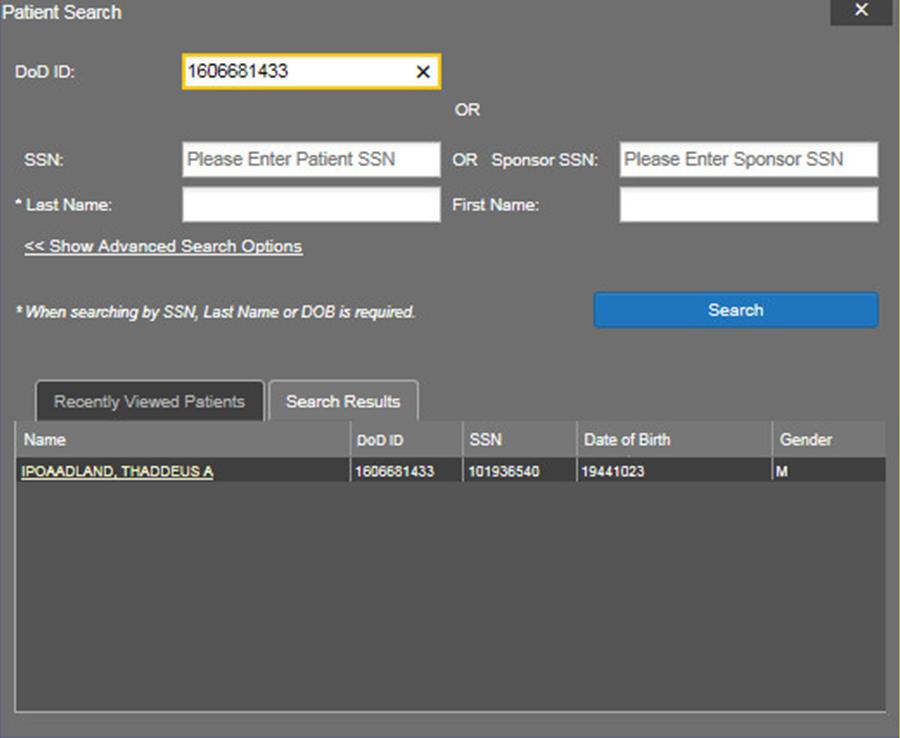 Click Search. The search results are displayed in the lower third of the dialog box, under the Search Results tabClick a patient’s name in the search results list to open the associated record. The Name, SSN, DOB, and Gender columns in the results list provide information to assist with patient identificationAfter selecting a patient, the Patient Portal  displays the selected patient’s dataPatient Search Using SSNTo perform a patient search using the patient’s SSN:Click the Patient Search icon  at the top of the portal page. The Patient Search dialog box opensEnter the patient’s full, nine-digit SSN in the SSN field (Figure 46)Figure 46: Patient Search Using Patient’s SSN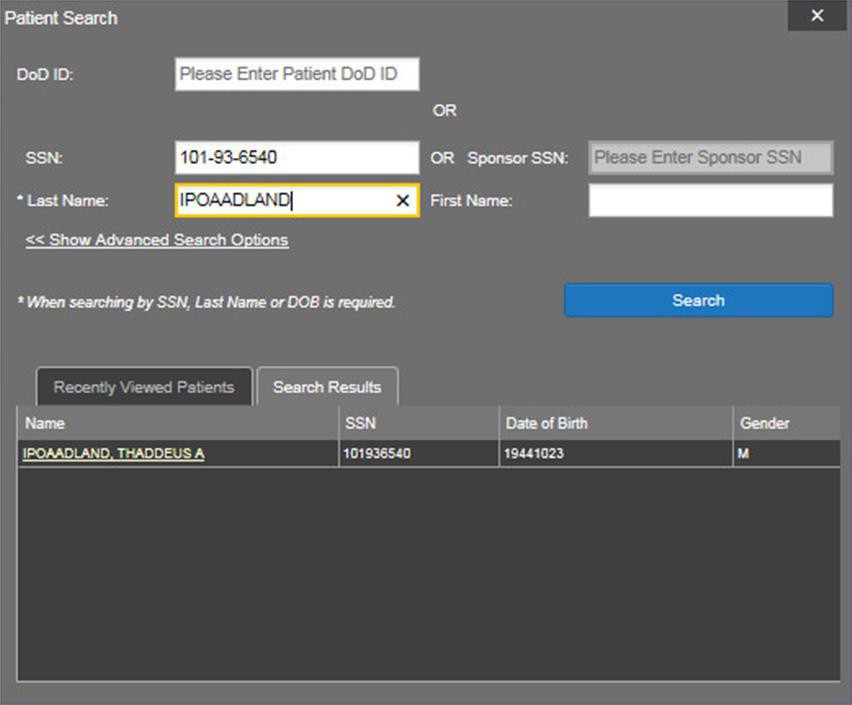 Click Search. If the required patient identifiers are not provided, hover text appears indicating the information necessary to complete the patient search. If a match of patient names cannot be made, enter more identifiers to refine the searchThe search results are displayed in the lower third of the dialog box, under the Search Results tabClick a patient’s name in the Search Results list to open the associated record. The Name, SSN, DOB, and Gender columns in the results list provide information to assist with patient identificationAfter selecting a patient, the Patient Portal  displays the selected patient’s dataAdvanced Patient Search OptionsAdvanced patient search options in the Patient Search dialog box allow for the use of additional patient identifiers when searching for a patient.To perform a patient search using advanced options:Click the Patient Search icon  at the top of the portal page. The Patient Search dialog box opensClick the <<Show Advanced Search Options link under the *Last Name field (Figure 47)Enter the patient identifiers in the appropriate search fields, as desired. Advanced search option fields include *DOB, Middle Initial (MI), Gender, Address, State, City, Zip, and TelephoneFigure 47: Advanced Patient Search Options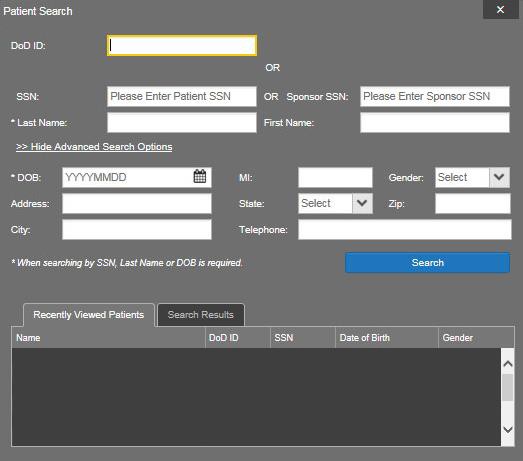 Click Search. If the required patient identifiers are not provided, hover text appears indicating the information necessary to complete the patient searchThe search results are displayed in the lower third of the dialog box, under the Search Results tabClick a patient’s name in the Search Results list to open the associated record. The Name, SSN, DOB, and Gender columns in the results list provide information to assist with patient identificationAfter selecting a patient, the Patient Portal  displays the selected patient’s dataFamily Member SearchJLV’s functionality allows a user to perform a family member search using the Sponsor SSNfield in the Patient Search dialog box. To perform a family member search:Click the Patient Search icon	at the top of the portal page. The Patient Search dialog box opensEnter the SSN in the Sponsor SSN field. The Last Name or DOB of the patient must also be entered in the appropriate fields (Figure 48)Click Search. If the required patient identifiers are not provided, hover text appears indicating the information necessary to complete the patient searchThe search results are displayed in the lower third of the dialog box, under the Search Results tab (Figure 48)Figure 48: Patient Search Using Sponsor SSN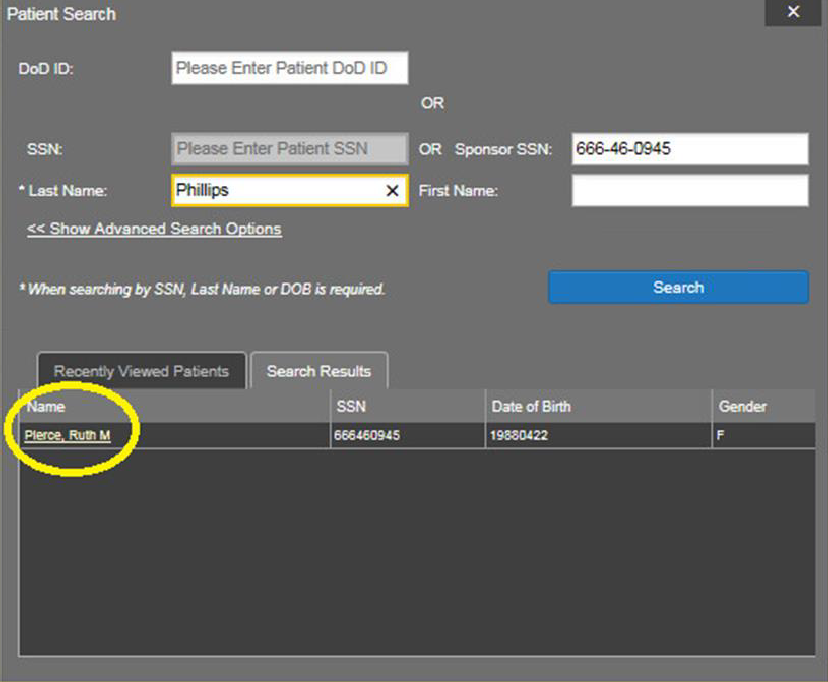 Click a name in the Search Results list. The Family Members dialog opens (Figure 49). The sponsor’s identifiers and a list of dependents are displayed in the dialogClick a name in the list of family members to open the associated recordAfter selecting a patient, the Patient Portal  displays the selected patient’s dataFigure 49: Family Members Dialog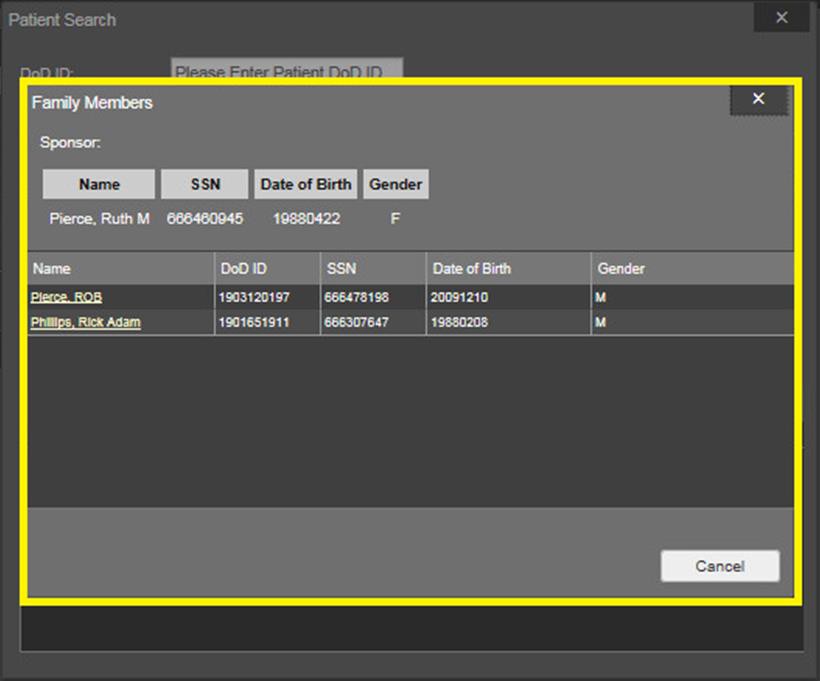 Recently Viewed Patients ListUsers who have previously logged into JLV, searched for a patient, and viewed that patient’s records, can see and access a list of recently viewed patients. A recent patient is defined as a patient whose record has been viewed (opened) by the user.To open the list of recently viewed patients:Click the Patient Search icon  at the top of the portal page. The Patient Search dialog opensClick the Recently Viewed Patients tab in the lower third of the Patient Search dialogA list of recently viewed patients is displayed (Figure 50). The Name, DoD ID, SSN, DOB, and Gender columns in the results list provide information to assist with patient identificationClick a patient’s name in the Recently Viewed Patients list to open the associated recordAfter selecting a patient, the Patient Portal  displays the selected patient’s dataFigure 50: Recently Viewed Patients List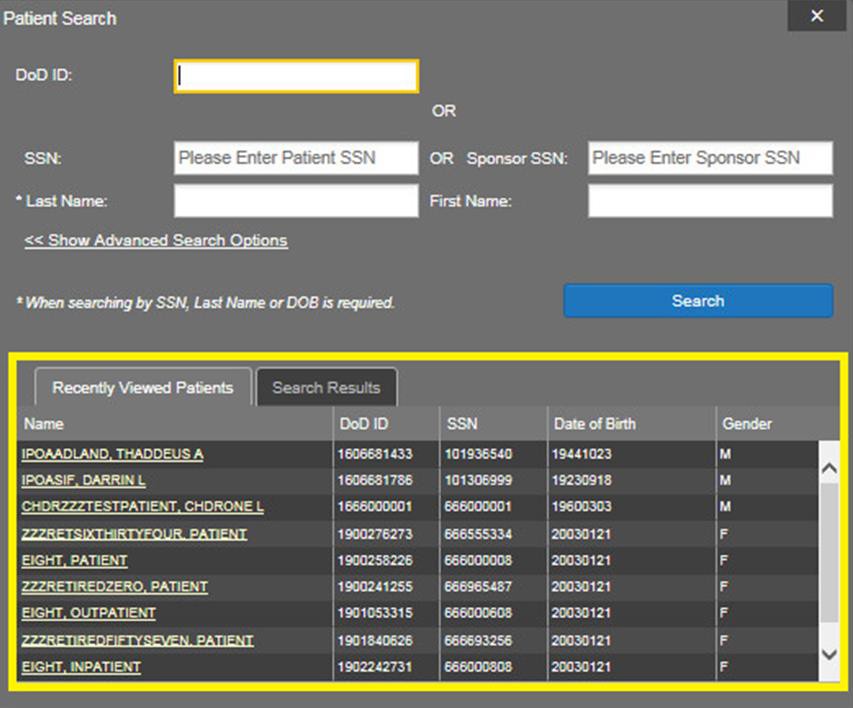 Widget FunctionalityThe following subsections detail the functionality in a sampling of the widgets available in JLV.Patient DemographicsThe Patient Demographics widget displays a summary of the patient’s non-clinical or personal data. The widget appears in the upper left section of the Patient Portal (Figure 51). The tabs above the patient’s name provide the patient’s demographics summary for each site (VA, DoD, or VLER) the patient has visited.Figure 51: Patient Demographics on the Patient Portal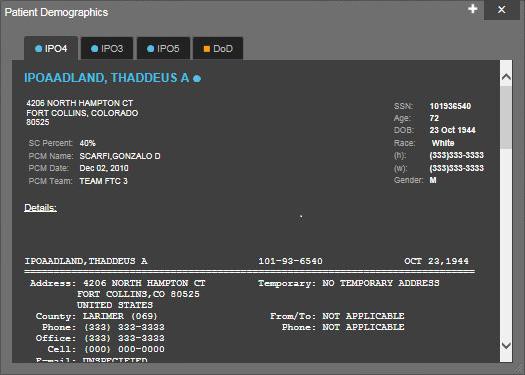 The Demographics widget provides additional functionality and displays:Clicking the patient's name opens patient demographics details in a separate windowClicking an Interface Status icon    opens the interface status details in a separate windowClicking the Flags icon above the tabs in the widget opens clinical flag details in a separate windowRace Data Terminology NormalizationRace data from DoD and VA sources appearing in the Demographics widget is normalized. Hovering over the Race field will display the standardized name and code for the race classification, normalized to the Centers for Disease Control (CDC) standard.Figure 52: Standardized Race Data in the Demographics Widget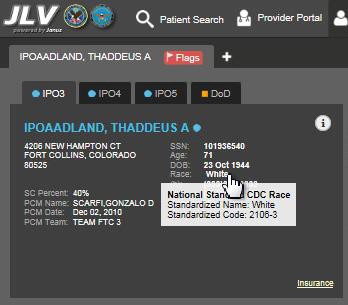 Demographics from Community PartnersWhen users enable the Include Community Data setting and VLER patient data is returned to JLV, the Demographics widget displays color-coded information.The blue circle represents data retrieved from a VA systemThe orange square represents data retrieved from a DoD systemThe purple hexagon represents data retrieved from VLER sourcesViewing Third-Party Insurance InformationThird-party payers and additional insurance information are available from the Demographics widget. Click Insurance in the Demographics widget. A new window (Figure 53) opens with the following insurance information:Health Plan TypeHealth Plan NameStandardized Insurance TypePlan Effective DatePlan Expiration DateSiteGroup NumberMember IDSubscriber IDSubscriber Date of BirthSubscriber’s Relationship to InsurerHealth Plan Mailing AddressHealth Plan Contact InformationFigure 53:  Insurance Information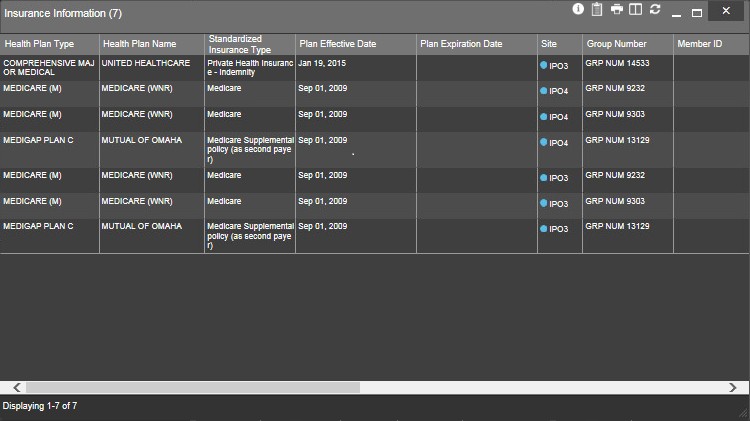 Use the scroll bar in the window to view additional columns not seen within the default window size.The data in the Standardized Insurance Type column is normalized to the X12 Health Insurance Type standard. Hovering over entries in this column display the standardized name and code for the insurance type.AllergiesThe Allergies  widget displays a patient’s allergy information (Figure 54). There is no allergy information available from TMDS at this time, as seen in the red banner display across the widget.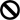 Figure 54:  Allergies Widget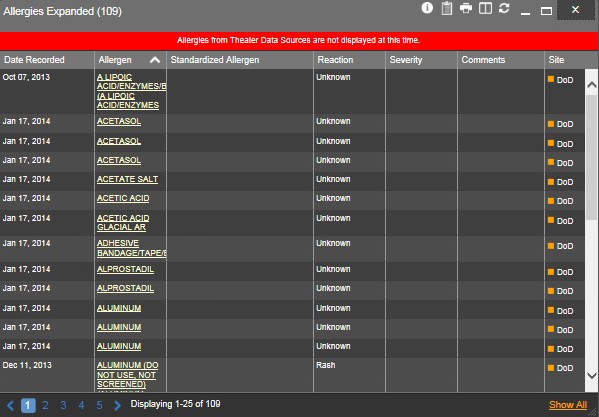 Allergies Widget DataInformation in the minimized view of the Allergies widget (Figure 55) includes:Date RecordedAllergenSiteClick a column title to sort records by that column. If sorting is used on a column that appears in both the minimized and expanded views of the widget, the sort will be saved in the user profile and will be seen in the next JLV session. If sorting is used on a column that is only available in the expanded view of the widget, the next JLV session will restore the default widget sort, unless or the last sort saved to the user profile.Figure 55: Allergies Widget, Minimized View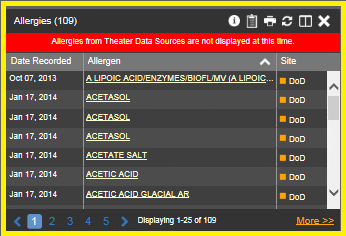 Click More >> in the minimized view of the Allergies widget to open the expanded view. Information in the expanded view includes:Date RecordedAllergenStandardized AllergenReactionSeverityCommentsSiteViewing Allergy DetailsClicking a hyperlinked entry in the Allergen column in either the minimized or expanded view of the Allergies widget opens a separate window that displays the details of the allergy record. The presentation of data within the secondary window differs slightly, depending on whether the record is a VA or DoD record.Figure 56 presents the details view for a DoD record.Figure 56:  Allergy Details View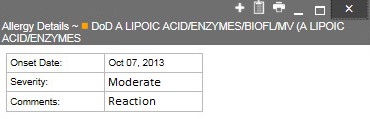 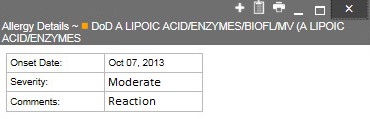 Terminology NormalizationTerminology normalization is provided in the Allergies widget through the following GUI elements:The Allergen column displays allergy information contained in the patient's record. Hovering over an entry in this column displays the terminology normalization for the clinical domain (RxNorm), the standardized allergen name, and the standardized RxNorm code for that allergen.The Standardized Allergen column displays the standardized name for the corresponding entry in the Allergen column, mapped to the RxNorm standard. In addition to the standardized name, hovering over an entry in this column displays the terminology normalization for the clinical domain (RxNorm), and the RxNorm code for that allergen.Figure 57 highlights an allergen mapped to the RxNorm standard. The standardized name and standardized code are displayed in the hover text over the record in the Standardized Allergen column.Figure 57: Terminology Normalization – Allergies Widget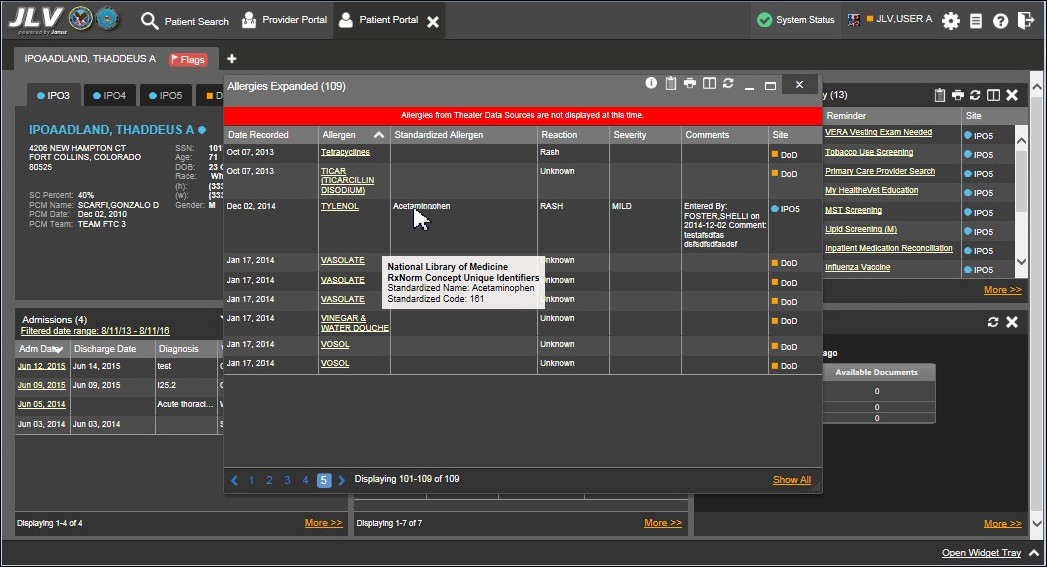 Community Health Summaries and Documents – VAThe Community Health Summaries and Documents - VA  widget displays the patient’s VA VLER community partner information, including Continuity of Care Documents (CCDs) in C32 and C62 formats, and Health Level 7 (HL7) Consolidated-Clinical Document (C-CDA) structured documents that are available for the patient. The information in this widget is sorted by the title of the entry listed in the Document column.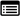 Community Health Summaries and Documents – VA Widget DataData displayed within the Community Health Summaries and Documents – VA widget includes:DateDocumentSourceThe purple hexagon beside entries in the Source column denotes the source of that data is outside the VA.Figure 58: Community Health Summaries and Documents – VA, Minimized View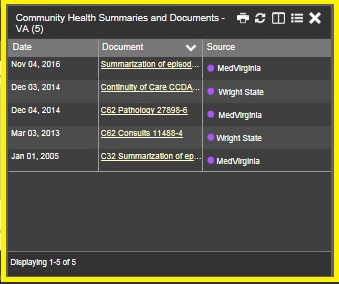 The Site List icon  on the toolbar in the Community Health Summaries and Documents - VA widget (Figure 58) is used to view only the list of community sites where the patient has been seen.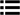 After clicking the Site List icon, the widget refreshes and displays the full list of community sites where the patient was seen, gathered from the Source column. Community sites listed in the record where the patient was seen, but no document was generated for the visit, will also be displayed. Click Close Site List to remove the full site list from the widget display.Viewing VA Community Health Summary DocumentsFigure 58 shows health summary records available from the Document column in the Community Health Summaries and Documents - VA widget. Clicking a hyperlinked entry in the Document column opens the document in a separate browser tab (Figure 59).Figure 59: Community Health Document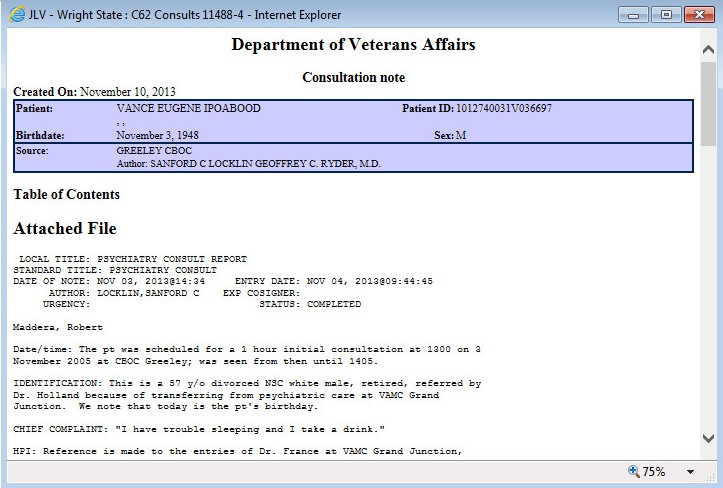 DocumentsThe Documents  widget (Figure 60) includes documents from multiple clinical domains, including radiology reports (exams), progress notes, outpatient encounters, consult encounters, discharge summaries (inpatient notes), questionnaires, and Health Artifact and Image Management Solution (HAIMS) records. HAIMS records retrieved by JLV include scanned paper records, imported paper records, scanned non-radiology images, and imported non- radiology images, displayed in chronological order by the document date.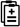 Figure 60: Documents Widget, Minimized View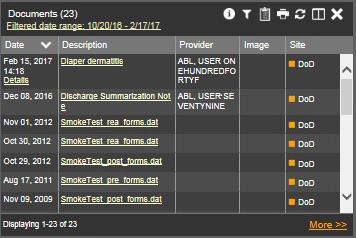 Documents Widget DataThe minimized view of the Documents widget provides the following information:DateDescriptionProviderImageSiteOutpatient encounter records displayed in the Documents widget may have a Details link enabled in the Date column. Where available, click the link to open a Details window for records of this type.The Description column displays the document title, where available. Click a hyperlinked entry in the Description column in either the minimized or expanded view of the widget to open the document.A camera icon  in the Image column of the Documents widget indicates that one or more images are associated with that record. Clicking the camera icon opens the VistA Imaging Viewer in a standalone window, and displays the associated image(s).Click More >> in the minimized view of the Documents widget to open the expanded view (Figure 61). Information in expanded view includes:Figure 61: Documents Widget, Expanded View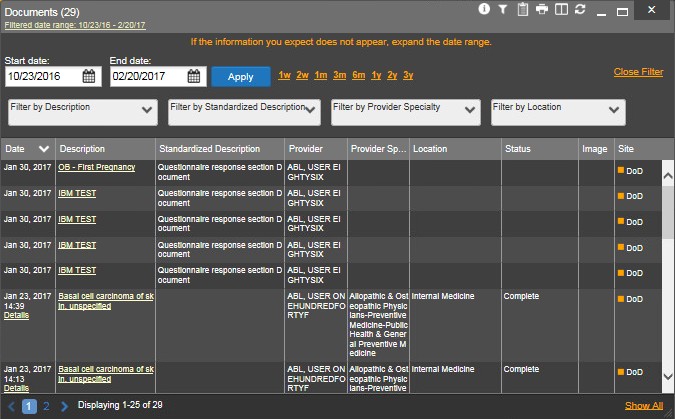 Viewing DocumentsClick a hyperlinked entry in the Description column in either the minimized or expanded views of the Documents widget to access additional information for a listed record. Depending on the record type, the additional information may open in either a details window or a separate browser window. Figure 62 displays outpatient encounters details, accessed through the Documents widget.Figure 62: Details of a Document Record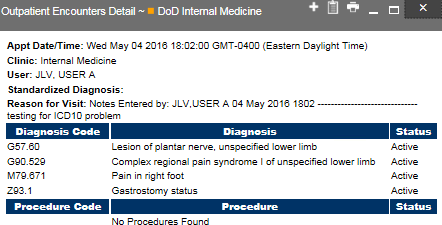 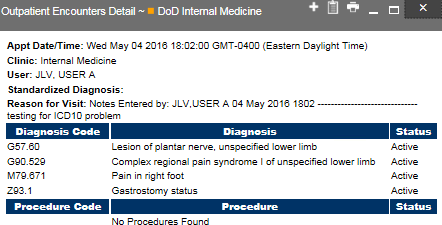 Viewing DoD Sensitive DataJLV masks the display of sensitive records in the Documents widget. The record is masked with the tag ** Sensitive**. A user may view the data, but the action is audited (recorded) each time a sensitive DoD record is viewed.After clicking the hyperlink in the Description column for a sensitive record, JLV notifies the user that they will be audited (Figure 35). This message is triggered each time a user clicks a sensitive record. After the user selects the purpose of viewing the record and agrees to be audited, the sensitive data appears in the Details view, but the record remains masked in the minimized and expanded views of the widget.Display and Filter OptionsDisplay and filter options within the Documents widget include:Click a column title to sort records by that column. If a user sorts on a column that appears in both minimized and expanded views of the widget, the sort will be saved in the user profile and will appear in the next JLV session. If a user sorts on a column that is only in the expanded view of the widget, the next JLV session will restore the default widget sort, or the last sort saved to the user profile.Use the Quick Date Range Selector, or the Start Date and End Date calendars to specify the date range of records to be displayed within the widget. If the information you expect does not appear in the widget display, use the Start Date and End Date filter options to expand the date range. When a date range filter is applied in an open widget, the date range is displayed in the widget header. Open or close the filter options by clicking the date range in the header.Click the Column Settings icon  in the widget toolbar to show or hide the columns within the widget. Check/uncheck the column names that appear in the pop-up dialog, then click Apply.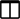 Use the Filter by Description dropdown to re-draw the widget to show only the records for the selected description(s). Only available in expanded view.Use the Filter by Standardized Description dropdown to re-draw the widget to show only the records for the selected description(s). Only available in expanded view.Use the Filter by Provider Specialty dropdown to re-draw the widget to show only the records for the selected provider type(s). Only available in expanded view.Use the Filter by Location dropdown to re-draw the widget to show only the records for the selected location(s). Only available in expanded view.Terminology NormalizationTerminology normalization is provided in the Documents widget through the following GUI elements:The Description column displays the name of a note or document within the patient's record. Hovering over an entry in this column displays the standard used for terminology normalization for the clinical domain (Logical Observation Identifiers Names and Codes (LOINC)), and the standardized LOINC name and code for that document.The Standardized Description column displays the standardized name for the corresponding entry in the Description column, mapped to the LOINC standard. In addition to the standardized name, hovering over an entry in this column displays the standard used for terminology normalization for the clinical domain (LOINC), and the standardized code for that document.The data in the Provider and Provider Specialty columns, in both the minimized and expanded views of the widget, are normalized to the National Uniform Claim Committee Taxonomy (NUCC) standard. Hovering over entries in these columns displays the standardized name and code for the provider.Figure 63 highlights a document mapped to the LOINC standard. The standardized name and code are displayed in the hover text over the record in the Description column.Figure 63:  Terminology Normalization – Documents Widget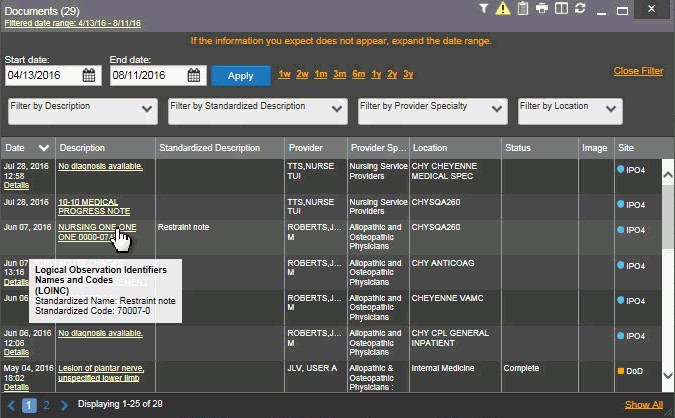 Military Health System (MHS) GENESISThe MHS GENESIS  widget displays documents within the patient’s record from MHS GENESIS. The information is displayed in reverse chronological order by date.MHS GENESIS Widget DataIn the minimized view of the MHS GENESIS widget, the orders information includes:DateDocument TitleDocument TypeSiteFigure 64 highlights the MHS GENESIS widget in minimized view.Medical Continuity of Care documents (CCD), Dental CCD, and Aggregate CCDs with blank entries in the Date column for the record appear first in the widget by default.Figure 64: MHS GENESIS Widget, Minimized View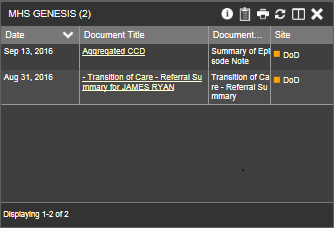 Viewing MHS GENESIS DocumentsClick a hyperlink in the Document column in either view of the MHS GENESIS widget to open a separate window that displays a Consolidated Clinical Document Architecture (CCDA) document (Figure 65).Figure 65: CCDA Document Display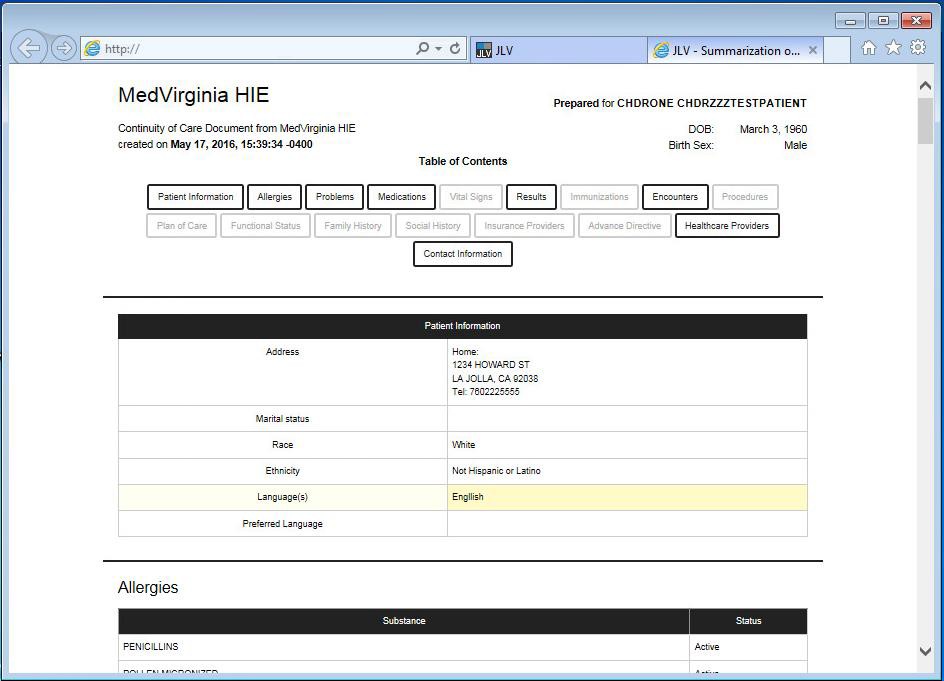 Outpatient EncountersThe Outpatient Encounters  widget (Figure 66) includes clinical data for outpatient encounters.Outpatient Encounters Widget DataInformation in the minimized view of the Outpatient Encounters widget includes:Encounter DateClinicProviderDiagnosisImageSiteClick More >> in the minimized view of the Outpatient Encounters widget to open the expanded view of the widget. In the expanded view, the outpatient encounter information includes:Figure 66: Outpatient Encounters Widget, Expanded View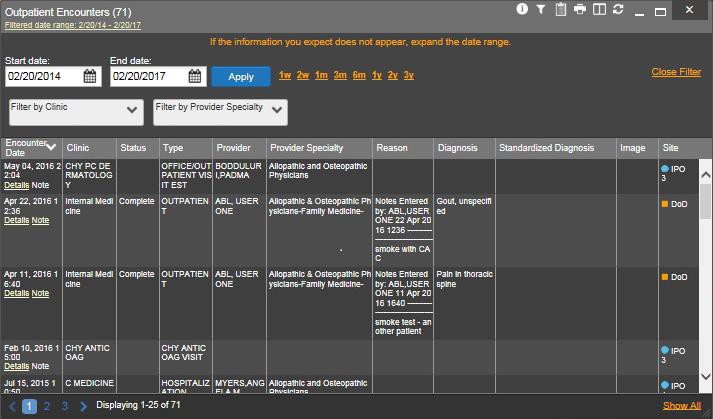 Viewing Outpatient Encounter DetailsClick the Details hyperlink, where available, in the Encounter Date column of either view of the Outpatient Encounters widget. A separate window opens, displaying the details of the encounter (Figure 67).When a record contains one or more images, the Details view accessed from the widget displays a thumbnail in the top right corner of the window.Figure 67: Outpatient Encounters, Details View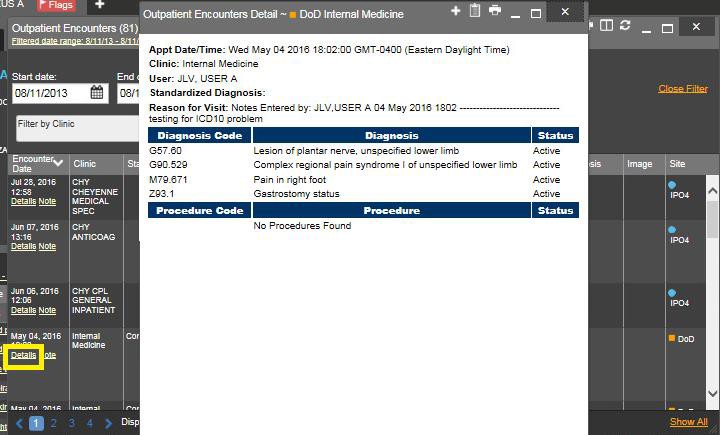 Viewing Outpatient Encounter NotesWhere available, click a Note hyperlink in the Encounter Date column of either view of theOutpatient Encounters widget to view the note from the encounter (Figure 68).Figure 68: Outpatient Encounters, Encounter Note Link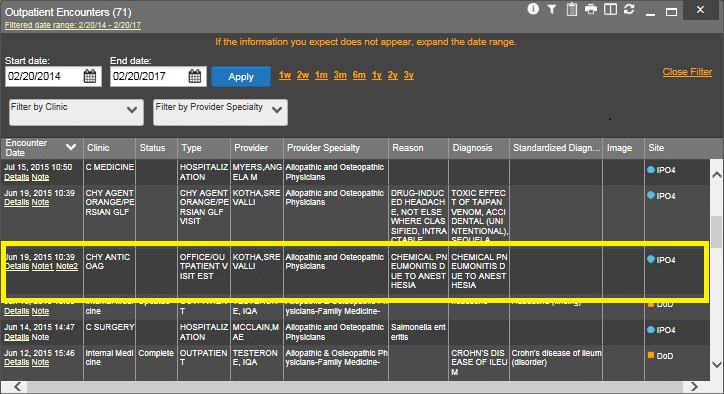 Viewing Sensitive Data in the Outpatient Encounters WidgetRecords marked **Sensitive** in the Outpatient Encounters widget (Figure 69) can be viewed, but the action will be recorded each time the sensitive record is clicked.After clicking a Details or Note hyperlink in the Encounter Date column for a sensitive record, JLV notifies the user that they will be audited (Figure 35). This message is triggered each time a user clicks a sensitive record. After the user selects the purpose of viewing the record and agrees to be audited, sensitive data appears in the additional view, but the record remains masked in both the minimized and expanded views of the widget.Figure 69: Outpatient Encounters Widget, Sensitive Record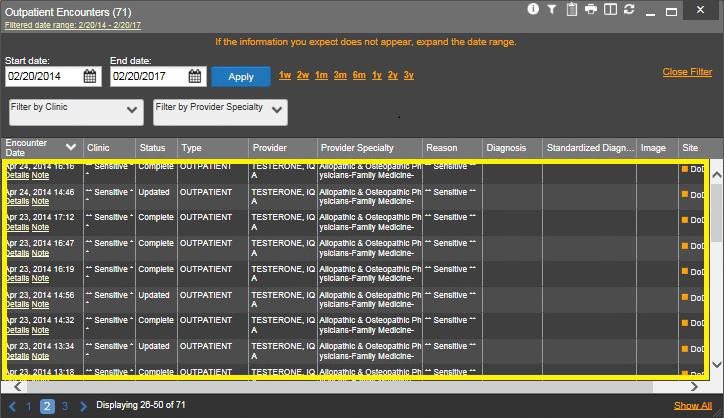 Display and Filter OptionsDisplay and filter options within the Outpatient Encounters widget include:Click a column title to sort records by that column. If a user sorts by a column that appears in both the minimized and expanded views of the widget, the sort will be saved in the user profile, and will appear in the next JLV session. If a user sorts on a column that is only in the expanded view of the widget, the next JLV session will restore the default widget sort, or the last sort saved to the user profile.Click the Column Settings icon  on the widget toolbar to show or hide the columns within the widget. Check/uncheck the column names that appear in the pop-up box, then click Apply.Specify the date range of the displayed records by using the Quick Date Range Selector or the Start Date and End Date calendars. If the expected information does not appear, use the Start Date and End Date filter options to expand the date range. When a daterange filter is applied, the date range is displayed in the widget header. Open or close the filter options by clicking the date range in the header.Use the Filter by Clinic dropdown to re-draw the widget to show only the records for the selected clinic(s). Only available in expanded view.Use the Filter by Provider Specialty dropdown box to re-draw the widget to show only the records for the selected provider type(s). Only available in expanded view.Terminology NormalizationTerminology normalization is provided in the Outpatient Encounters widget through the following GUI elements:The data in the Provider and Provider Specialty columns, in both the minimized and expanded views of the widget, are normalized to the NUCC standard. Hovering over entries in these columns displays the standardized name and code for the provider.The data in the Diagnosis and Standardized Diagnosis columns, in both the minimized and expanded views of the widget, are normalized to the Systematized Nomenclature of Medicine – Clinical Terms (SNOMED CT) standard. Hovering over entries in these columns displays the standardized name and code for the diagnosis.Figure 70 highlights a diagnosis mapped to the SNOMED CT standard. The standardized name and code are displayed in the hover text over the record in the Diagnosis column.Figure 70: Terminology Normalization – Outpatient Encounters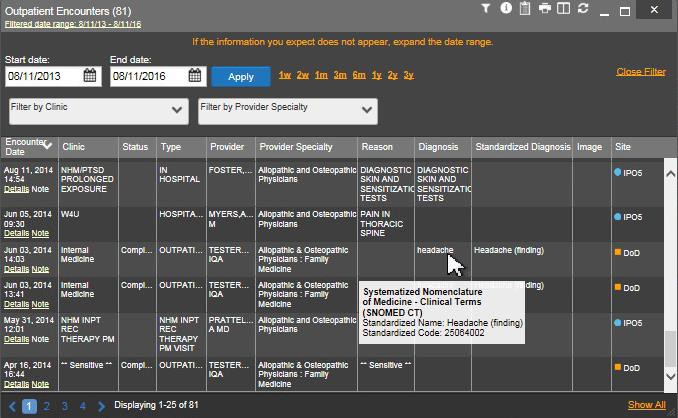 TroubleshootingThe following subsections provide information about troubleshooting the JLV system.Special Instructions for Error CorrectionJLV utilizes access control and authentication services to limit access to registered, authorized users. When enabled, JLV validates a user against information retrieved from that user’s SmartCard. If you are experiencing trouble logging in to JLV, and have used the correct URL for your agency, please review the following before contacting the ESD:VHA users:Have accessed JLV using the VHA URLHave entered their existing CPRS access and verify codes correctly in the fields on the JLV Log in pageHave selected a site from the Site dropdown list on the JLV Log in page. Most users must specify the individual facility name, or their parent healthcare system nameVBA users:Have accessed JLV using the VBA URLHave entered their existing CAPRI access and verify codes correctly in the fields on the JLV Log in pageHave selected VBA from the Site dropdown listLog In Page Error MessagesAdditional troubleshooting is provided in Table 8.Table 8: Error Messages and Resolution StepsVistA Imaging Viewer Integration ErrorWhen VistA Data Service or VistA Imaging Exchange interfaces are stopped or offline, JLV is unable to retrieve a context URL, and displays the following message: Warning: An error occurred while attempting to retrieve VistA Imaging Viewer URL.When this message appears, JLV is unable to retrieve the necessary data object to launch a VistA Imaging Viewer instance from within JLV. This could indicate that either VistA Data Service or VistA Imaging Exchange is offline.‘Cannot View Patients’ ErrorWhen access to patients is restricted for a VHA VA user, JLV will display a list of restricted patients in the Patient List window, immediately upon login. VHA users will only be able to select a patient from the list of pre-populated patients in the Patient List window. The pre- populated list represents the only patients the user is authorized to view. JLV will also replace the Patient Search link on the portal with a link to the restricted patient list.System Error MessagesTable 9 summarizes system messages that may be presented to JLV users.Table 9:  System Error MessagesVA VLER Server Error MessageTable 10 summarizes an error that may be presented to JLV users, related to the display of VA VLER data.Table 10: Community Health Summaries and Documents – VA Widget Error MessageeHX Error MessageFigure 71 will appear in a new browser tab when eHX does not return a document to JLV when a user tries to access/print a VLER record through the Report Builder, or tries to access a document in the Community Health Summaries – VA widget.Figure 71:  eHX Error Message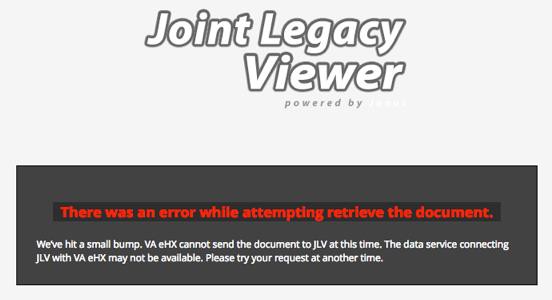 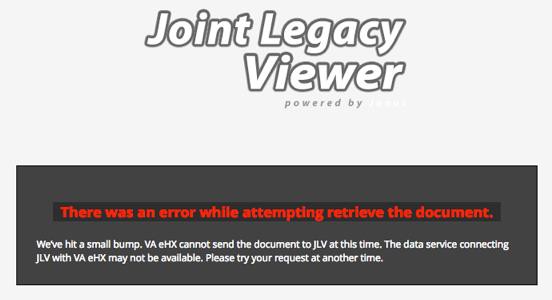 Acronyms and AbbreviationsTable 11 lists the acronyms and abbreviations used throughout this document, and their descriptions.Table 11: Acronyms and AbbreviationsDateRevisionDescriptionAuthor04/13/20171.3Client comments addressed. Document approvedAbleVets04/12/20171.2Submitted for final review, all comments addressedAbleVets03/24/20171.1Comments addressed with client, tentative approvalAbleVets03/13/20171.0Draft submitted for reviewAbleVets01/15/20170.1Initial draft of artifactAbleVetsMajor Section NameDescriptionSystem SummaryProvides a general description of the system, and the purpose for which it is intended.Getting StartedDescribes VA user log on to the JLV User Interface (UI), JLV user profile information and configuration settings, UI theme settings, and exiting JLV.Major Section NameDescriptionUsing the SoftwareDetails functionality, and provides example figures of the JLV UI, such as:Accessing Patient DataUsing WidgetsContext ManagementUser Restricted Access (break-the-glass)Using the Report BuilderWorking with the Accessible InterfacePatient Portal Data DomainsTroubleshootingProvides error message examples, troubleshooting information, and suggested resolution steps for JLV users.Document NameDocument LinkDateJLV 2.5.2 SDDCLIN 0003AA JLV 2.5.2 System Design DocumentMarch, 2017JLV 2.5.1 SDDCLIN 0003AA JLV 2.5.1 System Design DocumentNovember 2016UserDescription and ResponsibilitiesDoD ClinicianDoD clinicians access the patient EHRs.VHAVA clinicians and administrative staff who access the patient EHRs to assist in providing health care services.VBAVA administrative staff who access patient EHRs to assist in Veterans benefits administration processes.Interface status updates for clinical domains are not the same as system status messages displayed in the top right corner of the portal. See Section 3.1.3.1, System StatusMessages.KeystrokeDescriptionApplication & Portal NavigationApplication & Portal NavigationENTERPress to transfer keyboard focus to the highlighted widget.TABPress to transfer keyboard focus to other user interface items.ESCPress to return keyboard focus to the panel containing the user interface item with keyboard focus or to exit a window or widget.SPACEBARPress to activate any user interface item (for example, click a button).Arrow KeysWhen focused on a widget, press the arrow keys to change page viewing in a widget's data table.When keyboard focus is on a drop-down list, press the down arrow to view the contents.Ctrl + pPress to bring focus to the first tab in the active portal (either provider or patient).KeystrokeDescriptionCtrl + rWhen working with the Report Builder, place keyboard focus on a record in a widget and then press Ctrl + r to add the record to the Report Builder tool.Tab PanelsTab PanelsArrow KeysUse the left and right key buttons to change tab panels.To add a tab panel, press the right key until the last tab (labeled with a plus sign) is selected. A dialog will prompt for the tab name. To close a tab, focus on the tab panel and press Ctrl + x.Windows or Dialog BoxesWindows or Dialog BoxesTABPress the TAB key to move the keyboard focus to other user interface items within the window.Adding Widgets to the Onscreen PortalAdding Widgets to the Onscreen PortalSHIFT +(Number position)To add a widget from the widget tray using keystrokes:First determine which column (1, 2, or 3) to place the widget onscreen.Focus the desired widget icon from the widget tray and press the SHIFT key along with the 1, 2, or 3 key, depending on the column chosen.To view hover text where available in the JLV interface, focus on the element within the widget that has hover text. After a small delay, the text will appear as if the user hoveredover the element with a mouse cursor.Tab configurations remain as set throughout the current, and subsequent, JLV sessions,until manually changed.Widgets may take anywhere between 3 seconds to 10 seconds to load.The Community Health Summaries and Documents - VA widget does not have anexpanded view. Instead, a list of the documents available for viewing is displayed in a new, separate window.IconNameFunctionAdd to Report BuilderAdds the information displayed in the window to the Report Builder. This icon is available for supported domains when a record has a Details or Notes view that displays in a standalone window.CloseRemoves the widget from the portal screen or closes a dialog box.Column SettingsUsed to configure the columns within the widget. Turn on or off the columns displayed by checking the column names that appear in the pop-up box and checking Apply.Configure FilterUsed to filter on specific record types or other elements within the widget, including a date filter. If a date range filter is applied in an open widget, the date range is displayed in the widget header.Note: After setting a filter, the Close Filter option is enabled in the widget. ClickingClose Filter will restore the full display of records within the widget.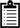 Copy to ClipboardCopies the content of the open window to the clipboard for pasting into another application.IconNameFunctionInterface StatusBoth icons provide a status indicator for DoD, VA, and community partner data sources. The circle with the lowercase “i"  indicates all sources are available. The yellow triangle warning  indicates one or more data sources are unavailable. Clicking either status icon will open the interface status details in a separate window.Note: Interface status updates are not available from the Clinical Reminderswidget.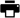 PrintPrints the contents of the open window. Printing is disabled in the widget toolbar after clicking Show All within a widget.Note: It is recommended that JLV users have the latest Adobe Reader installed for the Report Builder and other printing features..RefreshRefreshes the widget or window display. Only the data within that widget’s dataset is updated.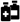 RxConverts the medication data within the widget to text, and opens the text in a pop- up window. Available from the Outpatient Medications widget.Site ListOpens a list of community sites where the patient has been seen (only available from the Community Health Summaries and Documents – VA widget).VLERRefreshRefreshes VLER-enabled widgets with the community partner data stored in the VLER cache, in addition to refreshing DoD and VA data.NOTE: The VLER Refresh icon is shown in VLER-enabled widgets only whenInclude Community Data is enabled.If the option to Include Community Data is disabled, the VLER Refresh icon will not bedisplayed in any of the widgets that support the display of community data.Navigation Icon/ActionNavigation Icon/ActionDescription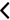 Go to Previous PageChanges the focus of the widget to the previous group or page of records within the results display.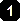 Jump to PageChanges the focus of the widget to the page number selected.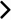 Go to Next PageChanges the focus of the widget to the next group or page of records within the results display.More >>Go to Expanded ViewAvailable in minimized views only. Opens the expanded view of the widget in a secondary window.1-25 of 55Record Display IndicatorIndicates the number of records displayed in that widget page out of the total number of results for that widget.Show All/ Show PagedDisplay SettingClick Show All to open all records for a given widget in a scrollable window.Click Show Paged to return to the display of records grouped by pages.Changes made to the date range in a widget persist from patient to patient, and session tosession, until the widget is either removed, or the date range is changed.The Quick Date Range filter is contextual. If today is January 2, 2017, the preset filterswill count backwards using that date. If today is April 16, 2017, the preset filter will count backwards using that date.The Start and End Date filter is static. If the start date is set to June 2, 2016 and the end date is set to June 2, 2017, the data in that date range will display, no matter what today’sdate is.The audit prompt is seen each time access to a sensitive record is attempted, even if theuser has been previously audited for the same record.As noted in Section 2, System Summary, it is recommended that the latest version of theAdobe Reader be installed on the system used to access JLV.Each report generated using the Report Builder feature includes this disclaimer:The information contained in this transmission may contain privileged and confidential information, including patient information protected by federal and state privacy laws. It is intended only for the use of the person(s) named above. If you are not the intended recipient, you are hereby notified that any review, dissemination, distribution, or duplication of this communication is strictly prohibited. If you are not the intended recipient, please contact the sender by reply e-mail, and destroy all copies of the originalmessage.In the Documents widget, images not mapped to Text Integration Utility (TIU) documents are displayed as standalone records. Images may be accessed from the Image column, butdetails for the records are not available.Some users will be restricted to a specific list of patients, and will be unable to use the Search feature. See Section 4.3.8, User-Restricted Access to Patient Data, for moreinformation.NOTE: When searching by SSN, either the last name or the DOB must be entered toperform the search.NOTE: The Recently Viewed Patients list does not include search history or recent search results, only a list of patients whose data was accessed/viewed. The list is limited to ten (10)patients.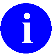 When insurance data is provided by a community partner, an Insurance link for thatpartner is provided in the patient demographics window. The link opens a new window with insurance information.Multiple documents can be opened in separate browser tabs for viewing simultaneously.DateDescriptionStandardized DescriptionProviderProvider SpecialtyLocationStatusSiteEncounter DateClinicStatusTypeProviderProvider SpecialtyReasonDiagnosisStandardized DiagnosisImageSiteError MessageResolution StepsAccess denied. You are not an authorized userWHAT? Error message indicating Access Denied. You are not an authorized User.WHY? PIV card processing problem or invalid security certificate chosen; no access to JLV because user is not authorized.FIX IT:Close browser window.Re-insert PIV card and re-launch JLV link.Select a certificate that is not expired and specifies Issued by: Veterans Affairs CA B1.If this is unsuccessful, contact the ESD.Could not save User ProfileWHAT? Error message indicating Could not save User Profile.WHY? Error occurred during PIV authentication for VA users - typically a PIV card processing problem or an invalid security certificate chosen.FIX IT:Close your browser window.Re-insert PIV card and re-launch the JLV link.Error MessageResolution Steps(3) Select a certificate that is not expired and specifies Issued by: Veterans Affairs CA B1.If this is unsuccessful, close all open IE windows/tabs. Open IE and try JLV again.Not a valid ACCESS/VERIFYCODE pairWHAT? Not a valid ACCESS CODE/VERIFY CODE pair error at login screen. WHY? 1) JLV could not match your access and verify codes to the Site selected in the dropdown, or 2) Username and password were entered insteadof access/verify codes.FIX IT:VHA users must select the parent VistA host site for their facility (e.g., Wichita uses Kansas City, MO).Re-enter correct Access and Verify codes (CAPRI codes for VBA users, CPRS codes for VHA users).Page cannot be displayedWHAT? You receive a Page cannot be displayed error when launching JLV.WHY? The JLV URL requires certain internet explorer settingsFIX IT:With Internet Explorer open, click the Tools menu or press ALT-X.Select Internet Options.When the dialog opens, select the Advanced tab.Scroll down in the list until you see SSL 2.0 setting and ensure is NOT checked, and that Transport Layer Security (TLS) 1.0, 1.1 and 1.2 are checked.Click OK, then relaunch JLV and the page should load.SmartCard requiredWHAT? Error Message Smart Card Required.WHY? Smart card not read by Windows Security and JLV before launching JLV link.FIX IT:Close all browser sessions/browser-based applications.Re-insert PIV card and re-launch JLV link.If this is unsuccessful, close all open IE windows/tabs. Open IE and try JLV again.VERIFY CODE mustbe changed before continued useWHAT? Receive VERIFY CODE must be changed before continued use error at login screen.WHY? CPRS or CAPRI VERIFY CODE has expired.FIX IT:Open CPRS, VistA, or CAPRI (VBA users).Select the Change Verify Code checkbox on the sign-on dialog before clicking OK.You will be prompted to create a new verify code.Once your verify code is changed for CPRS or CAPRI, relaunch JLV and the new code will be recognized immediately.MessageDescriptionWarning: An error occurred while attempting to retrieve VistA Imaging Viewer URL.JLV will display this message when either VistA Data Service or VistA Imaging Exchange is offline and JLV is unable to retrieve the necessary data object to launch a VistA Imaging Viewer instance from within JLV.MVI Message: There are no patients found using the current parameters.No patient records were found using the information entered in the Patient Search dialog box. Re-enter patient identifiers in the Patient Search dialog box fields.MVI Error: Patient not found with search elements entered, please provide additional patient identifying information and search again.This message is presented to the user when a patient search is performed and the patient is not found with the identifiers used. Click OK in the dialog box presented to return to the Patient Search window and search for the patient again using additional search criteria or other patient identifiers.MVI Error: Your query yields too many results. Please modify your search parameters to narrow the search.JLV adheres to VA guidelines and blocks the search results when the search request yields more than 10 patients. Modify the information entered into the Patient Search dialog box to reduce the number of results by using additional search criteria, or other patient identifiers.MVI Error: Application Reject. There was an error attempting to process your query.Please modify your search parameters and try again.There may be one or more errors in the information entered into the Patient Search dialog fields. Please validate your patient identifiers and try the search again. If problems persist, there may be an error in the query from MVI to DEERS (external process to JLV) or an error occurred between MVI and DEERS.You do not have authorization to view this record. Security regulations prohibit computer access to your own medical record.Following VA security regulations, JLV does not allow access to a user’s own medical records.MessageDescriptionYou do not have authorization to view this record. Your SSN is missing from the NEW PERSON file. Contact your ACP Coordinator.Following VA policy, JLV does not allow access topatient records if the JLV user’s SSN is not in the user’s VistA profile.MessageDescriptionError displayed in widget: Something went wrong: Internal Server Error (500)This message will appear in the Community Health Summaries and Documents – VA widget when the VA VLER service is not available. If this message persists after 5 minutes, contact the ESD to report the connection error.AcronymDescriptionAITCAustin Information Technology CenterCAPRICompensation and Pension Record InterchangeCCDContinuity of Care DocumentCCDAConsolidated Clinical Document ArchitectureCCOWClinical Context Object WorkgroupCDCCenters for Disease ControlCOOPContinuity of OperationsCPRSComputerized Patient Record SystemDESData Exchange ServicesDIBRDeployment, Installation, Backout and RollbackDOBDate of BirthDoDDepartment of DefenseEDIPIElectronic Data Interchange Personal IdentifierEHRElectronic Health RecordseHXeHealth ExchangeESDEnterprise Service DeskGUIGraphical User InterfaceHAIMSHealthcare Artifact and Image Management SolutionHL7Health Level 7IDIdentificationIEInternet ExplorerIENInternal Entry NumberIPInternet ProtocolJLVJoint Legacy ViewerLOINCLogical Observation Identifiers Names and CodesMHSMilitary Health SystemMIMiddle InitialMVIMaster Veteran IndexNUCCNational Uniform Claim CommitteeOI&TOffice of Information and TechnologyPDFPortable Document FormatPDWSPatient Discovery Web ServicePITCPhiladelphia Information Technology CenterPIVPersonal Identity VerificationAcronymDescriptionPOMProduction Operations ManualQoSQuality of ServiceSDDSystem Design DocumentSNOMED CTSystematized Nomenclature of Medicine - Clinical TermsSSLSecure Socket LayerSSNSocial Security NumberTIUText Integration UtilityTLSTransport Layer SecurityTSPRTechnical Services Project RepositoryUIUser InterfaceURLUniform Resource LocatorVADepartment of Veterans AffairsVBAVeterans Benefits AdministrationVDSVistA Data ServiceVHAVeterans Health AdministrationVistAVeterans Health Information Systems and Technology ArchitectureVLERVirtual Lifetime Electronic Record